Расследование преступлений экстремистской направленностиДиплом2015Терроризм — это серьезный криминогенный фактор, который способствует обострению оперативной обстановке в стране. Повышение проявления терроризма вызывает тревогу в мировом сообществе.ОглавлениеВведениеГлава 1. Общая и криминалистическая характеристика преступлений экстремистской направленности.1 Понятие преступлений экстремистской направленности.2 Криминалистическая характеристика преступлений экстремистской направленностиГлава 2. Организация расследования преступлений экстремистской направленности.1 Особенности возбуждения уголовного дела по факту совершения преступления экстремистской направленности и типичные следственные ситуации первоначального этапа расследования.2 Организация взаимодействия следователя с другими службами при расследовании преступлений экстремистской направленности.3 Тактика производства отдельных следственных действий при расследовании преступлений экстремистской направленностиЗаключениеСписок использованных источниковВведениеТерроризм — это серьезный криминогенный фактор, который способствует обострению оперативной обстановке в стране. Повышение проявления терроризма вызывает тревогу в мировом сообществе.Расследование экстремизма связаны с проблемами методики и способами расследования и раскрытия других категорий дел экстремистской направленности — вооруженный мятеж, насильственный захват власти, захват заложника, помощь экстремистским организациям и т.п.Многие из данных преступлений связаны с преступлениями экстремистской направленности: хулиганство, совершенное с применением оружия, вандализм, публичные призывы к осуществлению экстремистской деятельности и др. экстремистский уголовный преступление следственныйСегодня способы борьбы с экстремизмом малоэффективны, т.к. в деятельности правоохранительных органов также как и раньше не совсем разведывательная деятельность по выявлению и изобличению организаторов и исполнителей экстремистских акций. Это объясняется отсутствием развитой криминалистической концепции противодействия экстремизму.Так же важна и проблема научного прогнозирования состояния и динамики организованной экстремистской деятельности с учетом имеющегося международного опыта активного противодействия экстремизму и терроризму, в целях пресечения планируемых террористических акций.Данной теме в настоящее время было посвящено не малое количество работ, в том числе и в области криминалистики (А.А. Беляков, С.С. Галахов, В.Г. Гриб, В.Ю. Сокол, И.Д. Моторный, С.И. Коновалов, М.А. Михайлов и др.).Общая тенденция осложнения террористической ситуации в стране обусловливает разработку оптимальной и комплексной концепции противодействия терроризму, обоснования новой частной криминалистической теории — криминалистическое терроведение. Данное направление является актуальным и значимым, поскольку признано одним из основных в криминалистических и оперативно-розыскных исследованиях, и подтверждает необходимость внедрения полученных результатов в деятельность правоохранительных органов в целях повышения их эффективности по выполнению возложенных на них задач борьбы с преступностью.Объектом исследования являются общественные отношения, которые возникают в деятельности уполномоченных лиц по выявлению, раскрытию и расследованию преступлений экстремистской направленности, и связанные с этой деятельностью проблемы уголовно-процессуального законодательства, криминалистики и оперативно-розыскной деятельности.Предмет исследования это преступления экстремистской направленности.Цель исследования заключаются криминалистический анализ преступлений экстремистской направленности.В соответствие с целью нужно решить следующие задачи:-раскрыть понятие данного преступления;-рассмотреть криминалистическую характеристику преступлений экстремистской направленности;-выявить особенности возбуждения уголовного дела по преступлениям экстремистской направленности и типичные следственные ситуации первоначального этапа расследования;-проанализировать организацию взаимодействия следователя с другими службами при расследовании преступлений экстремистской направленности;-дать анализ тактики производства отдельных следственных действий при расследовании преступлений экстремистской направленности.Методы исследования — общенаучные методы познания, которые помогают сделать анализ и оценку состояния преступности и расследования преступлений экстремистской направленности, и частнонаучные методы.К частнонаучным методам можно отнести логический; структурно- системный, который позволяет уточнить понятия «преступления экстремистской направленности» и «экстремизма», сравнительно-правовой, который помогает сформулировать и внести предложения по изменению и совершенствованию некоторых норм законодательства, регулирующих вопросы противодействия экстремизму и расследованию преступлений экстремистской направленности; конкретно-социологический, который использовался в ходе анкетирования сотрудников правоохранительных органов, по своей профессиональной деятельности связанных с выявлением и расследованием рассматриваемых преступлений; статистический, включающий сбор и анализ сведений о современном состоянии расследования преступлений экстремистской направленности.Глава 1. Общая и криминалистическая характеристика преступлений экстремистской направленности.1 Понятие преступлений экстремистской направленностиШанхайская конвенция «О борьбе с терроризмом, сепаратизмом и экстремизмом»1 от 15 июня 2001 г. экстремизм определяет как «какое-либо деяние, направленное на насильственный захват власти или насильственное удержание власти, а также на насильственное изменение конституционного строя государства, а равно насильственное посягательство на общественную безопасность, в том числе организация в этих целях незаконных вооруженных формирований или участие в них»2. Из данного понятия не очень ясно, какой же признак должен объединять перечисленные формы экстремистской деятельности, что положено в основу данного определения, в связи с чем данный перечень следует признать необоснованно широким и неоднозначным.Попытка дать развернутое определение экстремизма предпринята в Федеральном законе от 25 июля 2002 г. N 114-ФЗ «О противодействии экстремистской деятельности»3 с последующими изменениями и дополнениями. Однако в указанном нормативном правовом акте также не дан однозначный ответ по этому поводу, а лишь содержится перечень действий, которые относятся к экстремистской деятельности.Так, в статье 1 упомянутого Закона определяется, что экстремистская деятельность (экстремизм) — это:-насильственное изменение основ конституционного строя и нарушение целостности Российской Федерации;-публичное оправдание терроризма и иная террористическая деятельность;-возбуждение социальной, расовой, национальной или религиозной розни;-пропаганда исключительности, превосходства либо неполноценности человека по признаку его социальной, расовой, национальной, религиозной или языковой принадлежности или отношения к религии;-нарушение прав, свобод и законных интересов человека и гражданина в зависимости от его социальной, расовой, национальной, религиозной или языковой принадлежности или отношения к религии;-воспрепятствование осуществлению гражданами их избирательных прав и права на участие в референдуме или нарушение тайны голосования, соединенные с насилием либо угрозой его применения;-воспрепятствование законной деятельности государственных органов, органов местного самоуправления, избирательных комиссий, общественных и религиозных объединений или иных организаций, соединенное с насилием либо угрозой его применения;-совершение преступлений по мотивам, указанным в пункте «е» ч. 1 ст. 63 Уголовного кодекса РФ;-пропаганда и публичное демонстрирование нацистской атрибутики или символики либо атрибутики или символики, сходных с нацистской до степени смешения;-публичные призывы к осуществлению указанных деяний либо массовое распространение заведомо экстремистских материалов, а равно их изготовление или хранение в целях массового распространения;-публичное заведомо ложное обвинение лица, замещающего государственную должность Российской Федерации или государственную должность субъекта Российской Федерации, в совершении им в период исполнения своих должностных обязанностей деяний, указанных в настоящей статье и являющихся преступлением;-организация и подготовка указанных деяний, а также подстрекательство к их осуществлению;-финансирование указанных деяний либо иное содействие в их организации, подготовке и осуществлении, в том числе путем предоставления учебной, полиграфической и материально-технической базы, телефонной и иных видов связи или оказания информационных услуг.Изучение теоретических источников позволяет сделать вывод об отсутствии единого подхода к толкованию термина «экстремизм». Е.П. Сергун считает, что определение понятия «экстремистская деятельность (экстремизм)» в Законе N 114-ФЗ является настолько широким, что даже образно представить круг перечисленных деяний весьма затруднительно. Ученый определяет экстремизм как приверженность к определенной системе взглядов и идей, основанной на нетерпимости к основополагающим принципам конституционного строя Российской Федерации и охраняемым государством демократическим правам и свободам человека и гражданина, характеризующуюся внутренней готовностью к активной деятельности, направленной на претворение в действительность таких воззрений уголовно наказуемыми способами»4.По мнению А.В. Ростокинского, «экстремизм — это совокупность уголовно наказуемых деяний, совершенных в целях эскалации социально- политических, субкультурных, этнических, конфессиональных и иных конфликтов. И, прежде всего, по мнению автора, он связан с совершением преступлений против общественной безопасности (хулиганство, терроризм), а также с преступлениями против личности, совершаемыми на почве вражды и ненависти, но не совпадает с ними»5.Понятие экстремизма, говорит Е.Б. Кургузкина, данное в Законе, содержит явно завышенное количество перечислений, во многом частного характера, ряд из которых нельзя отнести к существенным признакам дефиниции.Некоторые авторы высказывают точки зрения по поводу целесообразности закрепления в законодательстве термина «экстремизм» («экстремистская деятельность»). По мнению С.А. Боголюбова, все или почти все поступки, подпадающие под формулировку «экстремизм», предусмотрены в Кодексе об административных правонарушениях, а опасные деяния — в Уголовном кодексе РФ. Какие еще деяния должны быть в нем? Экстремистские? Но такого преступления нет ни в отечественном, ни в зарубежном законодательстве, по мнению указанного автора, это публицистический термин, обобщающий все нежелательные и опасные для государства действия 6. Аналогичной позиции придерживается В.В. Лунеев: «Понятие «экстремизм» в праве встречается для подчеркивания термина особого значения. Но для характеристики того или иного преступного деяния или для описания его особенностей ни в одном из европейских кодексов оно не используется. Однако Россия, склонная к западным и международным юридическим терминам, порой пытается идти своим путем»7.Несмотря на то, что формулировки форм проявлений экстремистской деятельности, перечисленные в статье 1 Закона N 114-ФЗ, продолжают подвергаться активной критике, представляется, что позиция законодателя не является столь уж нелогичной. Надо полагать, что для всех форм исследуемого феномена характерно наличие внутреннего побуждения, вызывающего у лица решимость совершить то или иное действие, а именно мотив политической, идеологической, расовой, национальной или религиозной ненависти или вражды либо мотив ненависти или вражды в отношении какой-либо социальной группы.Анализ отдельных проявлений экстремистской деятельности, перечисленных в статье 1 указанного Закона, и действий, предусмотренных в соответствующих статьях Особенной части УК РФ (например, в статьях 136 «Нарушение равенства прав и свобод человека и гражданина», «Воспрепятствование осуществлению избирательных прав или работе избирательных комиссий» и др.), показывает, что по содержанию они фактически совпадают. Однако, помимо уголовно наказуемых форм, анализируемая статья Закона N 114-ФЗ включает действия, содержащие признаки административного правонарушения (ст. 20.3 «Пропаганда и публичное демонстрирование нацистской атрибутики или символики либо атрибутики или символики, сходных с нацистской атрибутикой или символикой до степени смешения», ст. 20.29 «Публичные призывы к осуществлению указанных деяний либо массовое распространение заведомо экстремистских материалов, а равно их изготовление или хранение в целях массового распространения» Кодекса РФ об административных правонарушениях).Проведенный анализ позволяет сделать вывод о нецелесообразности отождествления экстремизма только с совершением уголовных деяний ввиду того, что, как уже отмечалось, для всех форм (в том числе административно наказуемых) характерным является наличие определенного мотива (несмотря на то, что отдельные формулировки не содержат прямого указания на него), который, на наш взгляд, является главным критерием, объединяющим все перечисленные в статье 1 Закона N 114-ФЗ формы проявления экстремизма.К сожалению, анализ действующего российского уголовного законодательства не позволяет сформулировать однозначное определение преступлений экстремистской направленности. Здесь представлены два различных понятия одного и того же социального явления. Так, впримечании к статье 282.1 УК РФ (введенной в Кодекс во исполнение Закона N 114-ФЗ) под преступлениями экстремистской направленности понимаются преступления, совершенные по мотивам политической, идеологической, расовой, национальной или религиозной ненависти или вражды либо по мотивам ненависти или вражды в отношении какой-либо социальной группы.А в соответствии с диспозицией части 1 ст. 282 УК РФ к экстремизму, кроме указанных в примечании к статье 282.1 признаков, законодатель относит признаки пола, языка, происхождения.Исходя из изложенного, попытаемся сформулировать единое определение преступлений экстремистской направленности. По нашему мнению, экстремизм в научном смысле — это системное социальное явление, в рамках которого объединены политические, религиозные, расовые, национальные, идеологические и иные убеждения. Согласно доктрине уголовного права мысли, идеи, взгляды, в том числе основанные на превосходстве одной социальной группы над другой, не наказываются и являются личным делом каждого. Однако действия на основании этих мыслей являются общественно опасными и требуют юридической оценки. Учитывая, что в общепризнанном понимании экстремизм — это приверженность к крайним взглядам, которые, в свою очередь, могут касаться не только расовой, национальной, религиозной, идеологической принадлежности и политических убеждений, но и пола, языка, происхождения, представляется целесообразным под преступлениями экстремистской направленности понимать не только преступления, совершенные по мотивам политической, идеологической, расовой, национальной или религиозной ненависти или вражды либо по мотивам ненависти или вражды в отношении какой-либо социальной группы, но и совершенные по признакам пола, языка и происхождения. Соответствующие дополнения следует включить в примечание 2 ст. 282.1, пункт «е» ч. 1 ст. 63 УК РФ и в статьи Особенной части, в которых указанный мотив выступает конститутивным или квалифицирующим признаком составов преступлений. Следует отметить, что в абзацах 6 и 7 ст. 1 Закона N 114-ФЗ предусмотрена возможность совершения соответствующих деяний по мотиву языковой принадлежности.1.2 Криминалистическая характеристика преступлений экстремистской направленностиОсновные задачи исследования экстремизма являются:1.Рассмотреть аспекты истории практики противодействия экстремизму, рассмотреть международный опыт, раскрыть его понятие, структуру и содержание.2.Выработать криминалистическую характеристику преступлений экстремистской направленности, выяснить связь между ее основными элементами системы, т.к., являясь информационной базой для создания криминалистической методики, она играет важнейшую роль в практической деятельности правоохранительных органов по противодействию экстремизму.3.Выделить основные формы взаимодействия правоохранительных органов по противодействию организованной экстремистской деятельности, в том числе на международном уровне.4.Определить основные пути использования оперативно-розыскных и поисковых возможностей в противодействии экстремистской деятельности.5.Выявить и рассмотреть ситуационные факторы, обусловливающие оптимальную систему эффективных алгоритмов (программ) следственных действий и оперативно-розыскных мер в выявлении признаков экстремистской деятельности, ее пресечении и раскрытии.6.Разработать психологический портрет (профиль) экстремиста.7.Создать единую информационно-поисковую систему с выходом на информационно-поисковые системы стран СНГ, Интерпола, Европола.8.Выработать рекомендации по совершенствованию законодательных норм и ведомственных нормативных актов по противодействию экстремистской деятельности.9.Разработать новые эффективные методики выявления, пресечения, раскрытия и расследования преступлений экстремистской направленности.Объектом криминалистического исследования экстремизма является деятельность правоохранительных органов по противодействию преступлениям экстремистской направленности, а также деятельность экстремистов, в том числе и террористов.Предмет криминалистического исследования экстремизма составляют закономерности экстремистской деятельности и определяемые ими закономерности в деятельности субъектов правоохранительных органов, осуществляющих исследование экстремистских преступлений, познание которых позволяет разрабатывать криминалистические теоретические положения практические рекомендации по противодействию преступлениям экстремистской направленности криминалистическими методами.По нашему мнению, говоря об элементах криминалистической характеристики преступления, необходимо их рассматривать как информационные блоки, которые характеризуют то или иное преступление. Таким образом, элементы криминалистической характеристики — это существующие части объективной действительности, которые между собой закономерно связаны и обладают криминалистически значимой информацией.Расширять структуру криминалистической преступлений экстремистской направленности характеристики нет необходимости с точки зрения ее практической значимости. Дополнение новыми элементами криминалистической характеристики преступлений указанной категории неограниченным количеством может послужить причиной для подмены элементов криминалистической характеристики другими элементами частных криминалистических методик расследования преступлений. В основе криминалистической характеристики преступлений экстремистской направленности должны быть только те элементы, которые позволяют с наибольшей точностью получить исходную криминалистически значимую информацию и определить ход расследования преступления экстремистской направленности.Важную роль в изучении свойств личности преступника имеет установление мотива совершения преступления, так как преступления экстремистской направленности совершаются не из хулиганских или корыстных побуждений, а по другим мотивам.Большая часть преступлений экстремистской направленности совершаются лицами мужского пола (95,3 %), при этом треть таких преступлений совершена несовершеннолетними в возрасте от 12 до 14 лет. Остальные преступления совершены лицами от 17 до 23 лет. Характеризуя личность преступника, можно установить, что это учащийся, либо выпускник образовательных учреждений, который по тем или иным причинам не трудоустроен. В состоянии алкогольного опьянения совершена незначительная часть преступлений экстремистской направленности. В настоящее время модель личности преступника по делам экстремистской направленности следующая: подростки и молодые люди в возрасте от 12 до 23 лет, как правило, являются членами экстремистских группировок, которые, как правило, совершают преступления в составе группы лиц по предварительному сговору, либо поодиночке, с особой жестокостью 9.Личность преступника и личность потерпевшего также взаимосвязаны, при этом одним из решающих факторов при совершении преступлений экстремистской направленности является принадлежность пострадавшего и лица, совершившего преступление, к разным расам, национальностям, религиозным течениям или идеологии.Личность потерпевшего нельзя ставить на порядок ниже личности преступника, так как они равны и в равной степени должны исследоваться.По уголовным делам о преступлениях экстремистской направленности возраст потерпевших различен. Как правило, потерпевшими по данной категории уголовных дел являются представители той или иной конфессии, этнической группы, отличной от виновного лица.Одной из важных составляющих криминалистической характеристики преступлений экстремистской направленности является время и место совершения преступления, которыми могут быть частные и общественные помещения, места общего пользования и открытые участки местности. Применительно ко времени совершения преступления, заметим, что преступления экстремистской направленности могут быть совершены в любое время суток. Так, для примера, преступления, совершенные «скинхедами» в местах скопления лиц, которые отличаются расой, как правило, совершаются в дневное время, так как имеют место на рынках, территории студенческих городков и др. Как правило, одиночные или преступления, совершенные малочисленной группой, совершаются ночью.Исследование способов подготовки, совершения и сокрытия преступления позволяет определить возможный механизм следообразования. Таким образом, следы преступления позволяют установить способ совершения преступления, в свою очередь, изучение способа совершения преступления позволяет установить следы преступления и выявить личностные свойства лица, совершившего преступление.Способ совершения преступления определен действиями лица, совершившего преступление по подготовке, совершению и сокрытию совершенного преступления. Для подготовки характерно предшествующее изучение лицом, совершающим преступление, личности потерпевшего, его привычек, наклонностей, слежение за последним, определение обстоятельств (места, времени) совершения преступления, выбор орудий совершения преступления.Для преступлений экстремистской направленности характерно применение холодного оружия (31,9 % случаев), применение огнестрельного оружия (28,3 %), нанесение повреждений иными поражающими предметами, используемыми в качестве орудий при совершении преступлений (39,8 %), которыми, как правило, являются металлические прутья, биты, молотки, монтировки и др.Зачастую орудиями преступлений экстремистской направленности являются подручные средства (бутылки, проволоки и др.), однако достаточно часто преступления совершаются с нанесением ударов ногами и руками.Сведения о способе совершения преступления могут быть использованы следователями и оперативными сотрудниками с целью обнаружения всех следов преступного деяния и определения информации, которыми они обладают, так как в сведениях о способе совершения преступления, как правило, отражены особенности привычек, способностей лица, совершившего преступление, которые позволяют индивидуализировать его действия. Очевидна некоторая взаимосвязь между следами, обнаруженными на месте происшествия, и способом совершения преступного деяния.Способ совершения преступления всегда отражается в следах, оставленных на месте происшествия, является источником информации о поведении преступников и определен комплексом действий данных лиц по подготовке, совершению и сокрытию преступления. Установление способа совершения преступления существенным образом влияет на степень осведомленности следователя о поведении лица, совершившего преступление, и в некоторой степени определяет ход расследования преступления.Для расследования преступлений экстремистской направленности характерно:§нанесение множества телесных повреждений по жизненно важным органам;§локализация нанесенных повреждений (ранений, ударов) в области проекции расположения жизненно важных органов;§сопровождение нанесения повреждений различными выкриками, которые свидетельствуют о их расовой, религиозной или национальной нетерпимости;§орудия совершения преступления, которые предназначены для проникновения в тело потерпевшего и нанесения ему существенных телесных повреждений.Помимо способа совершения преступления, необходимо рассмотреть способ сокрытия преступления. Сокрытие совершенного преступления — это деятельность, которая заключается в воздействии на следы преступления, их материальные носители с целью воспрепятствования расследованию преступления. Способ сокрытия преступления — это комплекс мероприятий лица, совершившего преступление, направленных на сокрытие самого преступления.Проводя анализ следственной и судебной практики, необходимо отметить основные виды способов сокрытия преступления:1)убытие от места совершения преступления на другую территорию или выезд в другое место с целью совершения преступления (75,4 %);2)уничтожение и сокрытие информации о совершенном преступлении (91,6 %);3)инсценировка иного преступления (9,9 %);4)создание алиби (61,8 %);5)маскировка преступления (36,1 %);6)проведение комплекса действий по сокрытию преступления (75,4 %)10.В итоге, криминалистическая характеристика преступления прочно вошла в криминалистику, однако ее наполнение до сих пор вызывает полемику у ведущих ученых-криминалистов. Криминалистическую характеристику преступлений, экстремистской направленности можно определить как систему специфических сведений и вытекающих из них рекомендаций по изучению имеющейся и выявлению новой информации о свойствах личности потерпевшего и лица, совершившего преступление экстремистской направленности, об изощренных способах подготовки совершения и сокрытия преступления, создании обстановки (времени и места его совершения), а также об используемых орудиях, средствах и образующихся следах-признаках преступления в целях полного, всестороннего и объективного раскрытия и расследования преступлений.Основу криминалистической характеристики преступлений экстремистской направленности, с точки зрения ее практической значимости для оперативных сотрудников и следователей, должны составлять элементы, позволяющие максимально точно определить направление хода раскрытия и расследования рассматриваемых преступлений.Сегодня в России криминальная ситуация в сфере экстремистской деятельности еще может контролироваться государством, однако в случае непринятия комплексных и эффективных мер по противодействию терроризму и экстремизму тяжелейшие последствия могут принять необратимый характер.Глава 2. Организация расследования преступлений экстремистской направленности.1 Особенности возбуждения уголовного дела по факту совершения преступления экстремистской направленности и типичные следственные ситуации первоначального этапа расследованияВозбуждение уголовного дела является одной из важнейших стадий уголовного процесса, которая имеет особое значение для дальнейшего производства по уголовному делу. Правильность и своевременность действий уполномоченных процессуальном законе России, а именно в ст. 21, указано, что следователь, дознаватель, при обнаружении признаков преступления, должны принять меры по лиц на данной стадии играют решающую роль для решения последующих задач всего уголовного судопроизводства. В соответствии с ч. 1 ст. 144 УПК РФ, проверка сообщений о преступлении является обязательной. Дознаватель, орган дознания, следователь, руководитель следственного органа обязаны принять, проверить сообщение о любом совершенном или готовящемся преступлении в пределах своей компетенции.Практика расследования преступлений экстремистской направленности показывает, что в состав стадии возбуждения уголовного дела входят действия, требующие тактического решения и направленные на установление признаков проявления экстремистских действий. Кроме того, сюда относится документальное установление обстоятельств, разжигающих национальную ненависть или вражду, проведение необходимых исследований, отграничения преступления, совершенного из экстремистских побуждений, от подобного преступления общеуголовной направленности, принятие неотложных мер к пресечению таких преступлений, проведение необходимых проверочных мероприятий.При решении вопроса о возбуждении уголовных дел по факту совершения преступлений экстремистской направленности зачастую бывает, что установить указанные сведения достаточно сложно, однако их неустановление может повлечь в дальнейшем или не привлечение виновного лица к уголовной ответственности по факту совершения преступления экстремистской направленности, либо признание судом постановления о возбуждении уголовного дела незаконным или прекращение уголовного преследования либо дела по различным основаниям.Анализ материалов изученных уголовных дел, возбужденных по фактам совершения преступлений экстремистской направленности, позволяет установить, что в подавляющем большинстве случаев (80,1 %) на момент возбуждения уголовного дела признаки экстремизма в деянии следователями не устанавливаются, их установление осуществляется уже в ходе предварительного следствия 11.Данное обстоятельство объясняется следующими причинами. Поводом к возбуждению уголовного дела по факту совершения преступлений экстремистской направленности, посягающих на жизнь и здоровье граждан, в подавляющем числе изученных нами уголовных дел (95,5%) является заявление пострадавшего лица, в остальных же случаях -рапорт об обнаружении признаков преступления. Напротив, при изучении уголовных дел об остальных преступлениях экстремистской направленности как раз рапорт об обнаружении признаков преступления (91,6 %) является поводом для возбуждения уголовного дела.В основном указанные рапорта составляют сотрудники оперативных подразделений органов внутренних дел, выявившие преступление.Зачастую оперативные уполномоченные полиции не используют весь комплекс сил и средств и не качественным образом собирают первичный материал, который в своей совокупности отражал бы наличие достаточных признаков, свидетельствующих о совершении преступления. В этих случаях проверка сообщения о преступлении проводится поверхностно, оперативный уполномоченный, выявивший факт преступления экстремистской направленности, регистрирует сообщение, отбирает объяснения и передает материал в следственные подразделения для решения вопроса о возбуждении уголовного дела. В результате, следователь, получивший материал доследственной проверки, не находит оснований для возбуждения уголовного дела, так как совокупность сведений, свидетельствующих о совершении преступления, в данном материале не отражена.Отсутствие надлежащего взаимодействия между службами правоохранительных органов в сфере борьбы с преступлениями экстремистской направленности создает условия для безнаказанного совершения рассматриваемых нами преступлений 12.В России экстремизм проявляется в различных формах.Так, например, 01 сентября 2010 года П., В. и А., находясь на кладбище станицы Васюринской Динского района Краснодарского края, разрушили и осквернили нацистской символикой около десяти надгробных памятников на захоронениях армян. Кроме свастики, вандалы также оставили надписи, оскорбляющие национальное достоинство представителей армянской национальности. 21 февраля 2011 года Динским районным судом Краснодарского края вынесен приговор по ч. 1 ст. 244 УК РФ — надругательство над телами умерших, либо уничтожение, повреждение или осквернение мест захоронения. П., В. и А. приговорены к 2 годам колонии-поселения 13.Выявление преступлений экстремистской направленности характеризуется рядом особенностей, к которым можно отнести:а) языковой барьер (при проведении оперативно-розыскных мероприятий сотрудниками правоохранительных органов и иностранными гражданами);б) отсутствие в органах внутренних дел штатных переводчиков, которые владеют языками, на которых разговаривают наиболее многочисленные группы пострадавших-иностранцев, специалистов- лингвистов, для проведения необходимых исследований;в) специфика образа жизни и поведения, традиций и обычаев.При решении вопроса о возбуждении уголовного дела экстремистской направленности, например, при выявлении сведений, связанных с разжиганием межнациональной ненависти или вражды в выступлениях (публикациях), необходимо, с точки зрения уголовно-наказуемого деяния, устанавливать признаки, которые характеризуют возбуждение религиозной, национальной или расовой ненависти или вражды.К данным признакам можно отнести:-формирование отрицательного этнического стереотипа и образа жизни нации, расы;-перекладывание разных негативных характеристик отдельных индивидов на всю религиозную или этническую группу;определение стремлений следовать древним обычаям и верованиям, негативно оценивающихся современной культурой для всех представителей этнической или религиозной группы;Смотрите также:   Дипломная работа по теме "Разработка правил землепользования и застройки муниципального образования город Никольск"утверждение о превосходстве одних наций, рас или религий над другими;распространение вины за совершенные деяния некоторых личностей на всю группу людей;утверждение о враждебности одной нации или расы по отношению к другой;утверждение о несовместимости интересов одних этнических групп с интересами других групп;-объяснение каких-либо бедствий наличием некоторых этнических, расовых или религиозных групп;-призывы к активным действиям против какой-либо нации или расы;поощрение геноцида, выдворения за пределы государства, репрессий по религиозному или этническому признаку;ограничение прав и свобод граждан по национальному, расовому или религиозному признаку;-высказывание угроз и подстрекательство к насильственным действиям в отношении лиц определенных национальностей 14.Выявление смысловой направленности таких текстов выступлений или публикаций и используемых пропагандистских приемов является по делам экстремистской направленности основой для установления признаков преступления и для решения вопроса о возбуждении уголовного дела по факту совершения преступления экстремистской направленности.При изучении уголовных дел, возбужденных по фактам совершения преступлений экстремистской направленности, установлено, что при проведении проверки сообщения о преступлении не в полной мере используются возможности осмотра места происшествия.Значимость такого следственного действия, как осмотр места происшествия, трудно переоценить, так как это следственное действие зачастую позволяет обнаружить, изъять и впоследствии исследовать объекты, следы и предметы, с помощью которых возможно установить обстоятельства совершения преступления, лицо, совершившее преступление, установить иные обстоятельства.Учеными-криминалистами всегда отмечалась особая важность осмотра места происшествия. Еще в 1887 году В. Леонтьев отмечал, что производство осмотров является основой для производства расследования, отсутствуют пределы тщательности и аккуратности, с которой осмотр необходимо производить. Полнота и качество осмотра места происшествия обеспечивает обнаружение следов и предметов, имеющих значение для уголовного дела.Осмотр места происшествия необходимо проводить, когда возможно сделать предположение, что на месте могут быть следы, орудия и предметы преступления, изменения в окружающей обстановке. Изучение изъятых предметов позволит установить сведения о событии, мотиве и иных обстоятельствах совершенного преступления 15.Своевременное не производство осмотра места происшествия либо ненадлежащее его качество по уголовным делам о преступлениях экстремистской направленности может послужить невозможностью или значительным усложнением процесса доказывания преступления.В материалах доследственной проверки по факту совершения преступления экстремистской направленности должны быть зафиксированы не только факты выявления преступления, но и следы, предметы и документы, свидетельствующие о совершении преступления. Также необходимо зафиксировать обстановку совершения преступления экстремистской направленности, которая может помочь определить все элементы рассматриваемого вида преступлений.Таким образом, проверка сообщения о преступлении экстремистской направленности должна проводиться силами следственно-оперативной группы, включающей следователя, оперативного уполномоченного полиции, специалиста, а при необходимости дополняться иными участниками.Примерный алгоритм действий членов следственно-оперативной группы представляется следующим образом:-получение и регистрация сообщения о преступлении экстремистской направленности;-ориентирование личного состава органа внутренних дел о совершенном преступлении;-выезд следственно-оперативной группы на место происшествия, уяснение дополнительной информации о преступлении;опрос пострадавших и очевидцев, проведение качественного осмотра места происшествия;принятие мер к установлению лиц, совершивших преступление, дополнительных свидетелей преступления, проведение иных оперативно- розыскных мероприятий;при необходимости проведение освидетельствования, исследований;принятие процессуального решения по поступившему сообщению.В некоторых случаях для решения вопроса о возбуждении уголовного дела следователю необходимо решение суда, например, о признании организации экстремистской, или об отнесении печатного издания к запрещенным, и т.п.На первоначальном этапе расследования преступлений экстремистской направленности, следователю необходимо провести большой объем следственных действий. На данном этапе большое значение имеет верное определение типичных следственных ситуаций первоначального этапа расследования, сложившихся после производства неотложных следственных действий и оперативно-розыскных мероприятий.Следственная ситуация первоначального этапа расследования является объективной категорией, так как отражает факты, отраженные в сложившейся действительности. Во время расследования конкретного преступления следователь использует модели следственных ситуаций, исходя из сложившейся судебно-следственной практики. Следственные ситуации постоянно претерпевают изменения под воздействием некоторых обстоятельств, которые присущи конкретному преступлению. По мере сбора информации о преступлении, следственная ситуация все более выражает свою специфику. Типичность следственной ситуации не предопределена, не столько недостатком имеющейся информации, сколько сходством содержания криминалистической характеристики расследуемых преступлений.Следственные ситуации на первоначальном этапе расследования преступлений экстремизма являются важным элементом методики расследования преступления. Они дают определить варианты действий следователя и работников МВД с целью наиболее успешного раскрытия и расследования преступления.Произведенное исследование позволяет выделить четыре обычных следственных ситуации первоначального этапа расследования преступлений экстремистской направленности:1)отсутствие информации, как о личности пострадавшего, так и о личности лица, совершившего преступление, при этом мотивы совершения преступления не прослеживаются достаточно ясно (6,8 % случаев).Для данной ситуации в качестве исходной является информация, изложенная в протоколе осмотра места происшествия. Эти сведения позволяют выдвинуть наиболее общие следственные версии, опирающиеся на данные, характеризующие место совершения преступления; особенности лиц, участвовавших в преступлении и типичные характерные особенности их действий и механизм следообразования. Разработанная с помощью анализа этой информации модель может охарактеризовать сведения об обстановке места происшествия непосредственно после совершения преступления, событии преступления. Анализ изменений, которые произошли в обстановке совершения преступления, может быть основой для формирования частных версий (о количестве преступников и т.п.).Для данной следственной ситуации целесообразен следующий алгоритм действий следователя:а) раскрытие преступления по «горячим следам», при работе на месте происшествия использование помощи кинологов и применение служебно- розыскной собаки;б) выявление маршрута следования лица, совершившего преступление, осуществление заградительных мероприятий (выставление засад, оцепление участков местности и т.п.);в) производство осмотра места происшествия и прилегающей территории к месту преступления;г) установление круга лиц, причастных к совершению преступления, проверка их алиби;д) использование криминалистических учетов, проверка имеющейся информации о преступлении по учетам;е) если при совершении преступления совершено хищение — установление возможного места сбыта похищенного;ж) проведение подворовых и поквартирных обходов на предмет установления возможных свидетелей и очевидцев преступления;з) установление лиц, находящихся в транспортных средствах, которые находились вблизи места совершения преступления, установление лиц, находившихся на территории, прилегающей к месту преступления 16.2)наличие частичной информации о преступлении, то есть, имеется информация о личности пострадавшего, но отсутствует сведения о личности лица, совершившего преступление и мотивах конкретного преступления 17.Согласно опросу сотрудников правоохранительных органов, эта следственная ситуация более характерна для первоначального этапа расследования преступлений экстремистской направленности (13,6 % случаев). Одновременно, данная следственная ситуация первоначального этапа расследования не лишена больших проблем, так как она характеризуется минимальным объемом информации о преступлении, которая складывается из показаний потерпевшего, свидетелей, очевидцев и т.п.Так, 09 апреля 2013 года В. избил на улице незнакомого ему молодого человека Е. По сведениям очевидцев, нанесение ударов сопровождалось антирусскими лозунгами. В январе 2014 года городской суд г. Железноводка Ставропольского края вынес обвинительный приговор в отношении В. по п. «а» ч. 2 ст. 282 УК РФ — возбуждение национальной ненависти с применением насилия и ч. 2 ст. 213 УК РФ — хулиганство по мотиву национальной ненависти и приговорил В. к 1 году лишения свободы с отбыванием наказания в колонии общего режима 18.Для данной следственной ситуации первоначального этапа расследования необходимо выдвигать следственные версии относительно события преступления, круга лиц, причастных к совершению преступления, и наиболее вероятных мотивах. С этой целью, по нашему мнению, необходимо определить взаимоотношения пострадавшего и лица, совершившего преступление. Данные сведения позволят получить достаточную достоверную информацию о лице, совершившем преступление, и мотиве совершения преступления. На основании вышеизложенного и анализа сложившейся судебной и следственной практики, мы считаем, что алгоритм действий следователя на первоначальном этапе расследования должен быть таковым:а) организация охраны места происшествия, производство осмотра места происшествия, установление лица, совершившего преступление, выявление свидетелей и очевидцев преступления;б) производство осмотра трупа или освидетельствование пострадавшего;в) производство осмотра обнаруженных предметов и следов; г) производство допроса потерпевшего;д) установление свидетелей и очевидцев, их допрос, направленный на выяснение имеющих значение для уголовного дела обстоятельств;е) установление и допрос родственников пострадавшего (трупа), предъявление для опознания;ж) назначение медицинской судебной экспертизы в отношении потерпевшего или трупа и соответствующих судебных экспертиз по предметам и следам, изъятым на месте происшествия;з) использование сведений криминалистических учетов и оперативной информации, установление имеющихся неформальных организаций, осуществляющих свою деятельность в районе совершения преступления.3)наличие полной информации о личности пострадавшего, мотивах совершения преступления и лицах, его совершивших (18,3 % случаев).Информация о совершенном преступлении может быть получена от пострадавшего, очевидцев, сотрудников, задержавших преступника после совершения преступления. Данная следственная ситуация первоначального этапа расследования является наиболее благоприятной. В этом случае следователь обладает полной информацией о преступлении, которая включает все необходимые для уголовного дела сведения о личности потерпевшего и лица, совершившего преступление, событии преступления.4)наличие информации о совершении группового преступления экстремистской направленности (41,1 % случаев).Анализ следственной и судебной практики показывает, что группой лиц по предварительному сговору совершается 61,3 % (из них 41,9 % случаевгруппой лиц более трех) рассматриваемых преступлений 19.Для такой следственной ситуации первоначального этапа расследования целесообразно проверить версию о причастности той или иной группы к совершению рассматриваемого преступления. С целью получения необходимых сведений необходимо:а) провести детальный осмотр места происшествия (если возникает необходимость, то повторный или дополнительный);б) установить и допросить очевидцев преступления и лиц, которые обладают значимой информацией о событии преступления, лицах, его совершивших;в) установить информацию о группе (характере деятельности, статусе, участниках и руководителях, месте нахождения).Когда следователь решает данные проблемы, он имеет информацию, которую получил с помощью произведенных следственных действий и оперативно-розыскных мероприятий, должен установить признаки группы, и не менее важно, правильно определить основы информирования оперативно- розыскными подразделений. Осуществляя такое взаимодействие, следователь располагает необходимой информацией о наличии в интересующем месте экстремистских групп. Важное значение имеет правильный выбор тактики производства отдельных следственных действий, так как любое следственное действие можно характеризовать сложностью получения доказательственной информации. Тактические приемы производства предварительного расследования, по исследуемой категории уголовных дел, необходимы для защиты свидетелей, потерпевших и их близких родственников от преступных посягательств, а также применения специальных знаний, научно-технических средств, с целью производства исследования различных материальных следов преступления.Следственная ситуация первоначального этапа расследования преступлений экстремистской направленности выступает мобильной категорией и отражает преступное событие, является неотъемлемым элементом формирования частных криминалистических методик расследования преступлений экстремистской направленности и является основой для определения наиболее оптимальных следственных действий и оперативно-розыскных мероприятий, которые направлены на установление истины по уголовному делу о преступлении экстремистской направленности.Сразу же после возбуждения уголовного дела о преступлении экстремистской направленности и принятия его к производству, следователю необходимо составить план производства следственных действий и оперативно-розыскных мероприятий.Осуществление планирования расследования преступления позволяет следователю определить наиболее оптимальный ход и направление расследования преступления, в связи с чем указанный план является организационной основой следователя.Как правило, основу планирования составляют следственные криминалистические версии, например:а) преступление совершено по мотивам национальной, религиозной, расовой ненависти или вражды;б) преступление совершено из хулиганских побуждений; в) инсценировка преступления;г) потерпевший добросовестно заблуждается или оговаривает другого. На основании таких следственных версий должен быть построен комплекс следственных действий и оперативно-розыскных мероприятий, которые направлены на установление всех обстоятельств, имеющих значение для уголовного дела, опровергающих или подтверждающих выдвинутые версии о совершенном деянии.В случае если на первоначальном этапе расследования преступления экстремистской направленности недостаточно исходной информации для производства дальнейшего расследования, версии отработаны и не дали нужного результата, то необходимо проанализировать архивные уголовные дела данной категории и как можно тщательнее изучить сведения о личности пострадавшего.Кроме того, необходимо продолжить изучение сведений о свойствах личности предполагаемого лица, совершившего преступление, акцентировать свое внимание на нейтрализации противодействия расследованию преступления.Таким образом, основной задачей первоначального этапа расследования преступлений экстремистской направленности являются:а) сбор, проверка и оценка доказательств о совершенном преступлении;б) установление и задержание лица или лиц, совершивших преступление;в) установление всех обстоятельств, которые способствовали совершению преступления.Следственные ситуации, которые складываются на первоначальном этапе исследования преступлений экстремистской направленности, очень многообразны. Поэтому, во всех случаях нужно проведение огромного количества следственных и процессуальных действий, которые направлены на получение информации об обстоятельствах преступления. Изучение типичных следственных ситуаций первоначального этапа расследования преступлений экстремистской направленности, позволяет выдвинуть версии и установить наиболее целесообразные решения для их проверки.2.2 Организация взаимодействия следователя с другими службами при расследовании преступлений экстремистской направленностиКриминалистической наукой взаимодействие участников расследования преступления определено как одна из форм организации расследования преступлений, которые заключаются в сотрудничестве следователя и органа дознания, в установленном законом порядке, согласованном по месту, времени, целям 20.Многие авторы предлагают сущность взаимодействия следователя и органа дознания определять как взаимное, основанное на нормативных актах оказание ими взаимопомощи в решении задач уголовного судопроизводства, которые заключаются в их совместной и согласованной деятельности на стадии возбуждения уголовного дела и расследования преступления, с учетом руководящей роли следователя и четком разграничении полномочий 21.Взаимодействие оперативных работников и следователя происходит в непроцессуальном и процессуальном видах и не означает их соподчинения или объединения процессуальных и розыскных принципов деятельности. Субъекты взаимодействия объединены совместными задачами, для решения одной цели — борьбы с преступностью.Термин взаимодействие можно определить как урегулированную законодательными актами и основанную на принципах законности, согласованности, конфиденциальности и взаимопомощи деятельность уполномоченных лиц по раскрытию и расследованию преступлений 22.В ходе осуществления взаимодействия основное место отводится следователю. О роли судебного следователя, при осуществлении взаимодействия, писал еще Г. Гросс о роли судебного следователя и утверждал, что направление расследования обычно должно быть в руках следователя. Полиция должна исполнять свои функции по поручениям следователя. Всегда инициатива в осуществлении взаимодействия должна принадлежать следователю. При этом он описывал, что перед полицией следователь не должен ни унижать себя, ни возвышать, а работать вместе с полицией, сообщая полиции какие-либо дополнительные сведения 23.Как правило, при расследовании преступлений экстремистской направленности, недостаточно сведений о совершенном деянии, в связи с этим возникает необходимость во взаимодействии следователя и органа дознания. Содержание взаимодействия определяется задачами, поставленными перед субъектами взаимодействия, так как, определяя форму взаимодействия, следователь исходит из сложности ситуации, в которой он находится.Взаимодействие следователя и органа дознания при расследовании преступлений экстремистской направленности должно осуществляться на основе согласованного плана следственных действий и оперативно- розыскных мероприятий. В указанный план должны включаться следующие элементы:-общие и частные криминалистические версии;-обстоятельства, подлежащие установлению (для каждой из имеющихся версий);перечень следственных действий и оперативно-розыскных мероприятий;срок выполнения намеченного мероприятия;перечень исполнителей конкретного мероприятия;отметка о выполнении намеченного мероприятия.При производстве по уголовным делам о преступлениях экстремистской направленности взаимодействие следователя и оперативных сотрудников осуществляется, как правило, на первоначальном этапе расследования преступления, и корреспондирует уголовно-процессуальной стадии возбуждения уголовного дела и осуществлению предварительного расследования преступления.В соответствии с нормами уголовно-процессуального законодательства, все сообщения о готовящихся и совершенных преступлениях необходимо проверить (ч. 1 ст. 144 УПК РФ). На стадии возбуждения уголовного дела именно эту цель и преследует взаимодействие.Мероприятия, осуществляемые по проверке сообщения о преступлении, регламентированы целым рядом нормативных актов, в числе которых Уголовно-процессуальный кодекс РФ 24, Закон «О полиции»25, Закон «Об оперативно-розыскной деятельности»26, Закон «О прокуратуре»27 и др. В связи с этим выделяются средства их проверки, а именно:а) уголовно-процессуальные — это производство осмотра места происшествия, процессуальных действий в форме требований, поручений, запросов;б) административно-правовые — это осуществление проверки документов, удостоверяющих личность, производство досмотра лиц, вещей, находящихся при них, проверка разрешений или лицензий, получение объяснений, сведений, справок, документов и их копий, вхождение в жилые и иные помещения, территорию и помещения, занимаемые различными организациями, а также их осмотр, освидетельствование лиц, подозреваемых в совершении преступления, на предмет наличия в организме алкоголя, наркотических средств, либо направление их в медицинское учреждение, в случае, если результаты производства освидетельствования необходимы для опровержения или подтверждения факта совершения правонарушения или объективного рассмотрения дела и др.;в) оперативно-розыскные — это получение образцов для сравнительного исследования, осуществление проверочной закупки, отождествление личности; обследование зданий, сооружений, помещений, участков местности и транспортных средств; снятие информации с технических каналов связи; оперативное внедрение; контроль почтовых отправлений, телеграфных и иных сообщений; оперативный эксперимент, контролируемая поставка; и др.Таким образом, процессуальной формой взаимодействия необходимо считать урегулированную нормами уголовно-процессуального законодательства совместную деятельность следователя и оперативного сотрудника. Непроцессуальной формой взаимодействия является деятельность указанных субъектов, прямо не предусмотренная нормами Уголовно-процессуального законодательства.Направление взаимодействия определяется в зависимости от складывающейся следственной ситуации, при этом деятельность уполномоченных лиц по собиранию и первичной информации о преступлении носит определенный методический характер. На этапе проверки сообщения о преступлении, средства данной проверки носят, как правило, непроцессуальный характер.К процессуальным формам взаимодействия следователя и оперативного сотрудника при расследовании преступлений экстремистской направленности необходимо относить взаимодействие:1.На стадии проверки сообщения о преступлении — осуществляется при работе по формированию оперативных материалов в следующих формах:а) совместный анализ сведений, полученных оперативно-розыскным путем;б) совместный анализ имеющихся оперативных материалов;в) совместный анализ первоначальных материалов на предмет установления наличия достаточных данных, свидетельствующих о признаках совершенного преступления. Если первоначальный материал не содержит, или содержит неполные сведения о совершенном преступлении, необходимо проводить доследственную проверку сообщения о преступлении.2.В ходе осуществления работы по делам оперативного учета — при планировании проводимых гласно оперативно-розыскных мероприятий (опрос, наведение справок, исследование предметов (документов), обследование зданий, помещений, сооружений, транспортных средств и участков местности, проверочная закупка) могут привлекаться сотрудники различных служб (следственных, экспертных, аналитических, специального назначения и др.), которые обладают необходимыми специальными знаниями.При возбуждении уголовного дела, исходя из данных материалов дела оперативного учета, взаимодействие должно осуществляться до окончания производства по уголовному делу. Информация, полученная в ходе оперативно-розыскных мероприятий, обладает или ориентирующим, или доказательственным характером.3.При производстве предварительного расследования преступлений, при этом форма взаимодействия может изменятся, в зависимости от стадии расследования преступления и конкретной следственной ситуации.Для данной формы взаимодействия характерно:а) исполнение органами дознания письменных поручений следователя о производстве следственных действий и оперативно-розыскных мероприятий по уголовным делам, которые находятся в производстве у следователя;б) участие при производстве отдельных следственных действий следователем.Так, в ходе расследования уголовного дела по факту нападения на уроженца Армении И. в сентябре 2013 г. и причинения ему тяжких телесных повреждений, с целью установления свидетелей и очевидцев указанного преступления следователем направлено поручение органу дознания о производстве оперативно-розыскных мероприятий 28;в) установление лица, совершившего преступление путем проведения оперативно-розыскных мероприятий;г) обмен полученной информацией, полученной в ходе оперативно-розыскных мероприятий и предварительного расследования.Так, по уголовному делу по факту разрушения и осквернения нацистской символикой десяти надгробных памятников на захоронениях армян на кладбище станицы Васюринской Динского района Краснодарского края в результате изучения изъятых видеозаписей были выявлены лица, плюс состоящие в неформальной молодежной группе, по приметам схожие с разыскиваемыми лицами, о чем следователю был составлен рапорт 29.Одной из самых важных форм процессуального взаимодействия при расследовании преступлений экстремистской направленности является создание следственных групп. В состав следственной группы, по уголовным делам рассматриваемой категории, входят не только следователи, которые выполняют мероприятия, порученные им руководителем следственной группы, но и оперативные уполномоченные и иные сотрудники. Руководитель следственной группы и следователь в этом случае самостоятельно проводят конкретные следственные действия, но основные решения по уголовному делу должны приниматься исключительно руководителем данной группы.При осуществлении такой процессуальной формы взаимодействия, любой из следователей следственной группы вправе направить поручение органам дознания, для решения возникающих у него вопросов при производстве расследования преступления. Поручение всегда должно направляется на имя начальника соответствующего органа дознания. Если имеется необходимость, то в поручении необходимо указать сотрудников органа дознания, кому необходимо поручить исполнение данного поручения. С другой стороны, включив в состав следственной группы оперативных сотрудников, следователь может поручить им выполнение любых оперативно-розыскных мероприятий, но не производство следственных действий. Включение оперативных сотрудников в состав следственной группы предполагает обеспечение ими оперативного сопровождения по конкретному уголовному делу.Так, в ходе расследования уголовного дела по факту нападения на уроженца Армении И. в сентябре 2008 г. и причинения ему тяжких телесных повреждений, с целью установления свидетелей и очевидцев указанного преступления следователем направлено поручение органу дознания о производстве следующих оперативно-розыскных мероприятий:-установить условия воспитания и проживания обвиняемого (провести обследование жилищно-бытовых условий);-собрать характеризующий материал на обвиняемого и, в случае необходимости, на его родителей.Осуществляя расследование преступления экстремистской направленности, часто возникает необходимость в скорейшем проведении следственных и оперативно-розыскных мероприятий с привлечением оперативных сотрудников. Нормативными правовыми актами МВД России предусмотрено направление поручений, как в письменной, так и в устной форме. Данное положение, как правило, применяется следователем при работе на месте происшествия. Что же до производства совместной работы по возбужденному уголовному делу, в этом случае следователь направляет письменные поручения. О.О. Докучаев отмечает, что максимально быстро исполняются поручения, которые сопровождаются непосредственным контактом следователя и оперативника 30.Может быть подтверждено только поручение следователя, данное в письменной форме. Если следователь дает устное поручение органу дознания, в этом случае могут возникнуть спорные вопросы о содержании поручения. Если появились разногласия между следователем и сотрудником органа дознания, не представляется возможным проконтролировать полноту исполнения такого поручения. Вышесказанное влечет улучшение взаимодействия. Когда возникает необходимость в срочном проведении оперативно-розыскных мероприятий или следственных действий, если нет времени для вынесения письменного поручения, то в этом случае оно может быть дано устно, но, по нашему мнению, с последующим оформлением в письменном виде, чтобы надлежащим образом узаконить проводимые оперативным сотрудником мероприятия.Поручения о производстве оперативно-розыскных мероприятий, как правило, направляются с целью установления местонахождения и розыска лиц, совершивших преступление, установления местонахождения вещественных доказательств (похищенного имущества, орудий преступления и др.), установления образа жизни и связей обвиняемого, установления соучастников и др.При направлении поручений органу дознания по уголовным делам экстремистской направленности, следователю необходимо указать обстоятельства, которые подлежат установлению, их значение для расследования уголовного дела, а также максимум полезной информации для установления данных обстоятельств. В поручении следователь вправе указать примерный срок, в течение которого необходимо выполнить поручение, но не превышающий установленный законом.На наш взгляд, необходимо шире использовать возможности данной формы взаимодействия, так как в рамках такого взаимодействия могут быть использованы возможности, отсутствующие в распоряжении следователя.Следователю и оперативному сотруднику, в процессе реализации запланированных мероприятий, необходимо постоянно поддерживать контакт между собой, согласовывать свою работу в части последовательности производства необходимых мероприятий, обмениваться информацией, если эта информация представляет интерес для них. Кроме того, им необходимо незамедлительно обмениваться друг с другом сведениями о результатах проведенных мероприятий и действий.Еще одной из форм взаимодействия по уголовным делам экстремистской направленности является такая процессуальная форма взаимодействия, как участие в проведении следственных действий. Законодателем не определены те следственные действия, в которых оперативные сотрудники могут принимать участие. В связи с этим, оперативные сотрудники, как правило, привлекаются к производству сложных следственных действий или в случаях активного противодействия расследованию со стороны подозреваемого, обвиняемого.В ходе такого взаимодействия органом дознания выполняются действия по сбору и исследованию фактических данных, которые входят в содержание производимого следственного действия. Основу содержания участия оперативного сотрудника составляют совместные со следователем меры по выбору и использованию тактических приемов производства следственного действия.Кроме участия сотрудников органа дознания в следственном действии, в уголовно-процессуальной и криминалистической науках выделяется такой вид взаимодействия, как содействие органов дознания следователю при производстве следственных действий. Необходимо отметить, что содействие заключается не только в осуществлении органами дознания организационно — технических мероприятий, которые выполняются на стадии подготовки производства следственного действия (обеспечение охраны места производства следственного действия, обеспечение транспортом, доставка его участников и др.), а в обеспечении следователя информацией, которая необходима для наиболее успешного и качественного производства следственного действия. Такими сведениями могут быть обстоятельства расследуемого события, которые являются основанием для производства следственного действия или обстоятельства, которые способствуют повышению его эффективности. Содействие органов дознания может также выражаться в передаче следователю сведений криминалистических и оперативных учетов, информации, которая получена в рамках производства оперативно-розыскных мероприятий.Непроцессуальные формы взаимодействия тесно связаны с процессуальными, однако имеют самостоятельное значение в порядке организации взаимодействия. В качестве непроцессуальных форм взаимодействия возможно выделить:1.Совместный выезд на место происшествия. При получении сообщения о преступлении, прибывшие первыми на место происшествия сотрудники органов внутренних дел должны организовывать охрану места происшествия, при этом, не допуская посторонних лиц, и обеспечивают оказание первой медицинской помощи пострадавшим.В этом случае, при выезде на место происшествия, где совершено преступление экстремистской направленности, участники следственно- оперативной группы должны:а) установить личность пострадавшего (сведения о его национальности, образе жизни, роде занятий, его связях);б) установить лиц, которые были вблизи совершения преступления, с целью их последующего допроса в качестве свидетелей;Смотрите также:   Дипломная работа по теме "Роль и место женщин в современном обществе"в) провести поквартирные (подворные) обходы;г) установить свидетелей, которые могут дать полезные для следствия показания 31;д) составить фотокомпозиционный портрет лица, совершившего преступление;е) опросить работников медицинских учреждений о приметах лиц, обращавшихся за помощью (если имеются следы самообороны);ж) установить лиц, ранее судимых за совершение преступлений экстремистской направленности и склонных к совершению указанных преступлений;з) в случае установления лиц, совершивших преступление, установить сведения о их личностях (образ жизни, род занятий, их связи, относятся ли к каким-либо неформальным молодежным группировкам).В случае обнаружения на месте происшествия трупа, необходимо провести следующие мероприятия:а) принять меры к установлению личности пострадавшего (национальность, образ жизни, связи и др.). Деятельность следователя по установлению личности пострадавшего должна осуществляться с помощью взаимодействия с сотрудниками органа дознания. Если у пострадавшего отсутствуют документы, необходимо опросить лиц, находящихся вблизи места происшествия, на предмет установления личности и проверить пострадавшего по имеющимся учетам;б) если имеется информация, дающая основания полагать, что лицо, совершившее преступление, имело в распоряжении автомашину, то необходимо перекрыть возможные пути отхода преступников с помощью сотрудников ГИБДД;в) при обнаружении на месте происшествия огнестрельного оружия — провести выборку похищенного оружия через ИЦ ГУВД;г) проанализировать данные об имеющихся уголовных делах о преступлениях рассматриваемой категории, по которым лица, их совершившие, находятся в розыске или не установлены. Такие данные могут быть получены в следственном подразделении или от оперативных сотрудников.2.Совместное планирование производства следственных действий и оперативно-розыскных мероприятий, которое является наиболее совершенной формой взаимодействия, так как данная форма обеспечивает четкое разграничение обязанностей и согласованность действий участников 32. Совместное планирование осуществляется, как правило, неоднократно по расследуемому уголовному делу;3.Согласованная деятельность следователя и оперативного сотрудника при планировании расследования преступления экстремистской направленности;.Ознакомление следователя с материалами проверки сообщения о преступлении, проводимой оперативными сотрудниками. Следователем может быть оказана практическая помощь оперативным сотрудникам в оценке собранных материалов оперативно-розыскной деятельности. Ознакомление следователя с материалами позволяет определить возможные перспективы материала и общее направление дальнейшей проверки, определить необходимые оперативные мероприятия. В ходе осуществления такой формы взаимодействия у оперативного сотрудника имеется возможность проведения оперативной работы с учетом законности и обоснованности проводимых оперативно-розыскных мероприятий 33;.Взаимный обмен информацией, содержащей результаты произведенных следственных действий и оперативно-розыскных мероприятий, в результате чего возможно вносить изменения в имеющийся план расследования преступления;6.Совместные совещания субъектов расследования преступления с целью анализа результатов проведенной работы по уголовному делу экстремистской направленности и определению мер по устранению выявленных недостатков;7.Создание специализированных следственных групп, в которые включают следователей и оперативных сотрудников. Следственно-оперативная группа является устойчивым творческим сотрудничеством, которое основано на рациональном сочетании методов и средств, которые присущи деятельности взаимодействующих субъектов, постоянном и полном обмене полученной информацией о преступлении.Помимо создания следственно-оперативных групп при расследовании преступлений экстремистской направленности, на практике имеет место быть и такая форма взаимодействия, как планирование. Учеными- криминалистами, процессуалистами и даже практическими сотрудниками органов внутренних дел признается необходимость планирования следователями своей деятельности. Особую роль планирование расследования имеет в проблемных ситуациях, когда существует большая возможность оказания противодействия следователю со стороны других участников. Так, например, при планировании производства обыска, в первую очередь разрабатывается механизм проникновения в помещение (жилище), где будет проводиться обыск. Затем планируется рабочий этап обыска, в ходе которого необходима помощь оперативных сотрудников.2.3 Тактика производства отдельных следственных действий при расследовании преступлений экстремистской направленностиУспех расследования преступлений экстремистской направленности напрямую зависит от полноты и качества проводимых по уголовному делу следственных действий. По указанной категории уголовных дел наиболее распространенными неотложными следственными действиями являются осмотр места происшествия, допросы потерпевших, свидетелей, обыск. Тактические приемы производства указанных следственных действий по уголовным делам экстремистской направленности рассмотрим подробнее.Производство осмотра места происшествияИсходя из положений, предусмотренных с ч. 1 ст. 176 УПК РФ, осмотр места происшествия производится с целью обнаружения следов преступления, выяснения иных обстоятельств, которые имеют значение для уголовного дела. То есть осмотр места происшествия — это самостоятельное следственное действие, направленное на исследование обстановки совершения преступления, обнаружение, изъятие и последующее исследование следов преступления и определения механизма их следообразования.При помощи осмотра места происшествия по уголовным делам о преступлениях экстремистской направленности, возможно разрешить следующие задачи:-выяснить обстоятельства совершенного преступления;-проанализировать причинные связи между обстоятельствами происшествия, имевшими место;— определить пути подхода и отхода лиц, совершивших преступление;определить круг свидетелей и очевидцев преступления;выявить следы, оставленные на месте происшествия, и надлежащим образом их зафиксировать.Для обеспечения сохранности обстановки на месте происшествия следователю и оперативным сотрудникам необходимо быстро и слаженно осуществить работу на месте происшествия. Положительным образом может отразиться на проведенном осмотре использование служебно-розыскных собак, сведений криминалистических учетов и т. д.Наиболее результативным для расследования преступлений экстремистской направленности является незамедлительное производство осмотра места происшествия.В ходе осмотра места происшествия особое значение имеет последовательный алгоритм действий следователя. Сначала следователю необходимо принять меры по оказанию медицинской помощи пострадавшему, в случае если он находится на месте, установить его личность. Осмотр, как правило, начинается с места, где совершены преступные действия.К особенностям осмотра места происшествия по уголовным делам экстремистской направленности необходимо отнести:возможность привлечения к участию в осмотре пострадавшего, если его позволяет его состояние здоровья или очевидцев преступления;-тщательное обследование места происшествия с целью обнаружения орудий или предметов, используемых при совершении преступления, различных следов, в том числе и микро- следов;-обязательное участие специалиста;в случае наличия нескольких пострадавших, необходимо их привлекать к осмотру по отдельности, однако это может вызвать трудности с фиксацией данного следственного действия в протоколе, так как в случае указания пострадавших в протоколе данные лица должны участвовать в следственном действии с момента начала до окончания следственного действия.Осмотр места происшествия должен производиться с участием понятых, при этом уголовно-процессуальным законом предусмотрено, что их должно быть не менее двух не заинтересованных в уголовном деле вменяемых совершеннолетних граждан. Н.А. Громов отмечает, что не нужно в качестве понятых приглашать сотрудников правоохранительных органов, так как они могут быть заинтересованными лицами, а также не проживающих на данной территории, так как это может в определенной степени затруднить их вызов к следователю 34. В начале производства осмотра места происшествия следователю необходимо разъяснить понятым порядок производства указанного следственного действия, а также их права и обязанности.В ходе проведения осмотра места происшествия по уголовным делам о преступлениях экстремистской направленности необходимо устанавливать мотив совершения преступления. На мотив, свидетельствующий о экстремистской направленности преступления, могут указывать надписи, символика, графические изображения, оставленные на месте происшествия и указывающие на совершение преступления по националистическим, этническим, религиозным мотивам. В этом случае помощь при производстве осмотра может оказать специалист.В ходе производства осмотра места происшествия по уголовным делам о преступлениях экстремистской направленности необходимо обращать внимание и фиксировать в протоколе следы, которые свидетельствуют о мотивах совершенного преступления.На мотивы расовой, религиозной ненависти или вражды указывают следующие следы:-орудия преступления, имеющие символику националистического, религиозного или расистского характера;-оскорбляющие национальное достоинство либо религиозные взгляды надписи;изображение на предметах, обнаруженных на месте происшествия националистических символов;символика, рисунки, листовки, записки с националистическим, расистским или религиозным содержанием.Если на месте происшествия обнаружен труп, то характерными следами являются:а) следы, которые указывают, что смерть причинена путем казни;б) следы, указывающие на пытки, какие-либо ритуальные действия; в) националистическая или религиозная символика;г) наличие рисунков или записей экстремистского содержания.По уголовным делам о преступлениях экстремистской направленности необходимо производить детальный осмотр места происшествия, потому что, как правило, после совершения преступления указанной категории, лицо, его совершившее, не изменяет обстановку совершения преступления, что может положительным образом отразиться на получении доказательственной информации.В результате качественного производства осмотра места происшествия, следователь выдвигает следственные версии, при этом основывается как раз на той информации, которую он получил в ходе работы на месте происшествия (сведения о мотивах, способах совершения и сокрытия преступления, данных личности пострадавшего, наличии на месте специфичных предметов, орудий и др., которые указывают на экстремистские мотивы совершения преступления). Например, в случае совершения преступления с использованием орудий или предметов, используемых в качестве орудий, в ходе производства осмотра места происшествия они могут быть обнаружены, в свою очередь, на орудии преступления могут быть обнаружены следы папиллярных узоров рук, возможно, нанесенные на орудие изображения, указывающие на мотив совершения преступления. Кроме того, могут быть обнаружены следы крови, как пострадавшего, так и лица, совершившего преступление, следы обуви и др., которые впоследствии помогут следователю раскрыть преступление.Важное значение имеет правильное отражение результатов осмотра в протоколе следственного действия. Так, следователю необходимо как можно подробнее описать общую обстановку преступления, зафиксировать обнаруженные на месте следы, предметы, объекты и др. Кроме того, важное значение в протоколе имеет правильное описание упаковки изымаемых объектов.Качество проводимого осмотра места происшествия находится в прямой зависимости от квалификации следователя. Кроме того, практика показывает, что к участию при производстве осмотра места происшествия необходимо привлекать специалистов, обладающих специальными знаниями в различных отраслях (медицины, психиатрии, религии, криминалистики и др.), что отразится на качестве и эффективности производимого осмотра места происшествия по уголовным делам о преступлениях экстремистской направленности.В результате качественного осмотра места происшествия следователь устанавливает полную информацию о совершенном преступлении и может выдвинуть конкретные версии о совершенном преступлении.Производство допросов потерпевших и свидетелейС точки зрения криминалистики, производство допроса — это одна из форм реализации уголовно-процессуального закона. Производство допроса является комплексным следственным действием, так как с целью применения наиболее эффективных тактических приемов при производстве данного следственного действия используются полученные ранее в ходе производства иных следственных действий доказательства.Возможно определить признаки допроса:а) производство допроса урегулировано уголовно-процессуальным законом;б) при производстве допроса ключевыми являются принципы состязательности и публичности;в) производство допроса характеризуется комплексом закономерностей (социальными, биологическими, психическими), которые предопределяют применение тактических приемов при производства допроса;г) в протоколе излагаются сведения, которые сохранились в памяти допрашиваемого лица.В соответствии с ч. 1 ст. 56 УПК РФ, свидетель может быть допрошен о любых обстоятельствах, имеющих значение для расследования и разрешения уголовного дела.В качестве свидетелей по уголовным делам экстремистской направленности могут выступать очевидцы преступления, лица, владеющие информацией, имеющей значение для дела, родственники, знакомые пострадавшего и лица, совершившего преступление.Наиболее точную информацию о совершенном деянии следователь, как правило, получает от очевидцев, которых впоследствии допрашивает в процессуальном статусе свидетеля. Допрос очевидцев направлен на получение наиболее подробной информации об обстоятельствах произошедшего. В ходе допроса очевидцев необходимо установить, как он оказался на месте преступления, поведение пострадавшего, приметы лиц, совершивших преступление, действия каждого из фигурантов расследуемого события. При производстве данного следственного действия следователь должен принять меры к установлению экстремистского мотива совершения преступления.Таким образом, при проведении допроса указанных лиц следователю необходимо выяснять подробную информацию об обстоятельствах совершенного преступления, а именно:-как свидетель оказался на месте преступления;-какое поведение пострадавшего имело место;-приметы лиц, совершивших преступление, при этом необходимо уделять внимание установлению мотива преступления.При допросе родственников лица, совершившего преступление, имеет значение выяснение информации о его личности, а именно, его интересы, убеждения, взгляды, поведение подозреваемого до и после совершения преступления. Кроме того, необходимо выяснить, какие взаимоотношения были у него с другими лицами (родственниками, знакомыми, друзьями и др.); вероятные мотивы совершения преступления и т.д.При производстве допроса родственников лица, совершившего преступление, необходимо также установить его поведение до и после совершения преступления.Так, по уголовному делу о хулиганстве и возбуждении национальной ненависти с применением насилия, совершенном 09 апреля 2013 года в г. Железноводск Ставропольского края, в качестве свидетелей были допрошены родители обвиняемого, согласно показаниям которых, Е. несколько лет увлекался националистическими идеями, занимался восточными единоборствами и состоял в «Русском национальном единстве», одевался соответствующим образом и высказывал ненависть в отношении лиц других национальностей 35.Допрос свидетеля — это одно из самых информативных следственных действий, которое позволяет выяснить конкретные детали преступления, тем самым, анализируя полученное доказательство, в совокупности с проведенными ранее следственными и процессуальными действиями, следователь может сделать вывод о мотивах совершенного преступления.При установлении и доказывании экстремистских мотивов характерными обстоятельствами, подлежащими выяснению при допросе потерпевшего, являются:-обстоятельства, которые предшествовали совершению преступления, а именно язык общения потерпевших при совершении в отношении них преступления; была ли в отношении них с чьей-либо стороны ранее ненависть или вражда, связанная с их принадлежностью к той или иной расе или национальности; имели ли в отношении них факты насилия; способы совершения преступных посягательств; общее количество пострадавших и нападавших; повод посягательства; имело ли место посягательство из мести;-сведения, характеризующие личность пострадавшего, его национальная, этническая или расовая принадлежность; каково гражданство пострадавшего, его возраст, род занятий, владение русским языком;-сведения о личности лиц, совершивших преступление: знакомы ли ранее пострадавший с лицом, совершившим преступление, видел ли ранее кого-то из этих лиц, если видел, то где, когда, при каких обстоятельствах, какие отношения между ними, в каких именно действиях выражались преступные действия, как и о чем нападавшие общались между собой, содержание и особенности их речевого аппарата; выдвигались ли требования передачи личных вещей и предметов; признаки одежды, особые приметы лиц, совершивших преступление 36.В зависимости от обстоятельств уголовного дела о преступлениях экстремистской направленности, у потерпевшего могут также выясняться и иные сведения, которые определяются спецификой совершенного преступления и его мотивами.В ходе производства допросов, следователю надлежит устанавливать сведения, которые могли бы доказывать наличие у нападавшего умысла на совершение преступления именно экстремистской направленности, в связи с чем и необходимо устанавливать соответствующие мотивы.Производству допроса потерпевшего по уголовным делам о преступлениях экстремистской направленности должно предшествовать проведение некоторых мероприятий:а) обеспечивающие организацию допроса (определение порядка вызова на допрос, времени, места производства допроса, рассмотрение возможности применения технических средств);б) обеспечивающие производство допроса, с целью получение полных и достоверных показаний (изучение и анализ исходных сведений, сбор информации о личности потерпевшего; определение доказательств, которые необходимо предъявить в ходе допроса, рассмотрение возможности участия в допросе специалистов);в) обеспечивающие последующее использование сведений, изложенных в допросе в доказывании.Производство допроса подозреваемогоПроизводство допроса подозреваемого при расследовании преступлений экстремистской направленности, имеет свою специфику, определяемую свойствами личности подозреваемого. Для расследования преступлений экстремистской направленности установление специального мотива является одной из основных задач. Кроме того, по большей части преступлений экстремистской направленности, наличие вышеуказанного мотива является квалифицирующем признаком содеянного или отягчающим обстоятельством. При производстве допроса подозреваемого вызывает большую сложность установление мотива совершения преступления. В связи с этим необходимо дать рекомендации по оптимизации деятельности следователя при производстве допроса подозреваемого.Производство допроса подозреваемого, как и иные следственные действия, направлены на установление сведений, которые входят в предмет доказывания. По уголовным делам экстремистской направленности специфика данного следственного действия состоит в получении доказательственной информации, прежде всего о мотивах совершения преступления. Данное утверждение имеет особую значимость, так как в судебно-следственной практике экстремистские мотивы зачастую подменяются корыстными или хулиганскими.Так, 06 сентября 2011 года Электростальским городским судом Московской области был вынесен приговор по уголовному делу в отношении К. и В, которые обвинялись в совершении нападения в электричке «Москва — Захарово» на мужчину, которого они приняли за уроженца Кавказа. К. и В. признаны виновными по п. «а, б» ч. 2 ст. 115 УК РФ — умышленное причинение легкого вреда здоровью из хулиганских побуждений и по мотиву национальной ненависти и ч. 2 ст. 213 УК РФ — хулиганство, совершенное группой лиц по предварительному сговору. К. было назначено наказание в виде 3 лет и 6 месяцев лишения свободы с отбыванием его в колонии общего режима, В — 2 года лишения свободы условно. Стороной защиты заявлена кассационная жалоба на приговор, с целью не привлечения К. и В. к уголовной ответственности по ч. 2 ст. 213 УК РФ. 14 ноября 2011 г. Московский областной суд оставил приговор Электростальского городского суда Московской области от 6 сентября 2011 года без изменения, кассационную жалобу — без удовлетворения 37.На рабочем этапе допроса подозреваемого может возникнуть как бесконфликтная, так и конфликтная ситуация.При бесконфликтной ситуации, в которой подозреваемый оказывает помощь следователю в раскрытии и расследовании преступления, основной задачей является подробное выяснение и описание информации, имеющей значение для уголовного дела. Для такой ситуации возможно применить следующие тактические приемы:а) детальное выяснение сведений об обстоятельствах, указывающих на его присутствие на месте совершения преступления;б) постановка конкретизирующих вопросов;в) осуществление проверки полученных сведений.Если получены признательные показания подозреваемого, следователю необходимо продолжить свою деятельность по проверке сведений, указанных подозреваемым. При этом необходимо оценить, какие доказательства подтверждают показания, изложенные подозреваемым. Следователю необходимо полностью использовать возможности допроса подозреваемого для получения с его помощью дополнительных доказательств 38.При получении достоверных сведений от подозреваемого, с целью детализации показаний подозреваемого, необходимо, на наш взгляд, предложить ему подтвердить свои показания при производстве проверки показаний на месте.Для конфликтной ситуации, когда подозреваемый либо отрицает свою вину, отказывается давать показания, либо дает ложные показания, необходимо использовать следующую тактику производства допроса подозреваемого:1)перед допросом подозреваемого необходимо собрать сведения о личности подозреваемого, для выбора допустимых приемов психологического воздействия, а именно:-активация положительных качеств подозреваемого (если подозреваемый положительно характеризуется, ведет себя надлежащим образом и др.);2)необходимо установить психологический контакт с подозреваемым, в связи с этим необходимо прибегнуть к помощи специалистов (психологов, лингвистов и др.). Более того, В.А. Ершов справедливо отмечает, что использование в ходе допроса подозреваемого технических средств (аудио или видеозаписи) позволит в дальнейшем проанализировать полученную информацию специалистами 39.3)применение так называемых «приемов определения истинности и ложности показаний»40:-быстрая постановка вопросов — имеет смысл при первом допросе подозреваемого, когда ему не известен предмет допроса, а значит, у него нет заранее подготовленных ответов. Внезапно поставленный вопрос следователем вынуждает подозреваемого или говорить правду, или не давать показания. Если достоверно известно, что подозреваемый дает заведомо ложные показания, то необходимо задать вопрос, который не связан с предметом допроса 41;-быстрое производство допроса, при этом целесообразно ставить неожиданные вопросы — быстрота допроса мешает подозреваемому обдумать ответы на поставленные вопросы;допущение ложной легенды, с последующим ее опровержением — допрашиваемому предоставляется возможность высказать ложные показания, которые следователь фиксирует в протоколе, затем, посредством установления противоречий, подозреваемый уличается во лжи.Одним из наиболее эффективных тактических приемов, направленных на побуждение к даче показаний, является использование информации в показаниях соучастников. Этот тактический прием имеет ограниченную сферу применения (только при наличии соучастников). Следователем может использовать при допросе показания соучастников, сопоставлять их, оценивать и выявлять противоречия. Подозреваемые, совершившие преступлении в группе, крайне осторожны и осмотрительны. Это объясняется их не осведомленностью об имеющихся у следователя доказательствах, полученных от соучастников. Вряд ли можно представить, чтобы показания лиц, совершивших преступление в группе, совпадали бы в деталях. Даже если имел место предварительный сговор соучастников о предмете показаний, то невозможно предусмотреть все детали. Вопросы, направленные на детализацию показаний, будут способствовать тому, что подозреваемые дадут признательные показания по обстоятельствам, которые выходят за пределы их сговора. Разница в их показаниях позволит выявить противоречия и использовать их в ходе производства допроса 42.Таким образом, получение объективной доказательственной информации в ходе допроса подозреваемого, как следственное действие, обладающее большим информационным потенциалом, в полной мере зависит от следователя, а именно, от правильности применения тактических приемов, используемых в ходе подготовки и производстве допроса подозреваемого.Производство очной ставки и проверки показаний на местеПорядок производства очной ставки регламентирован уголовно — процессуальным законодательством. Соблюдение уголовно-процессуальных норм является обязательным условием законности проводимого следственного действия. Методы и тактические приемы проведения очной ставки сформированы следственной и судебной практикой, а также криминалистической доктриной.Перед началом производства очной ставки следователю необходимо выяснить у допрашиваемых лиц, знакомы ли они, если да, то в каких отношениях состоят, после чего следователю нужно выяснить обстоятельства, противоречия в которых необходимо устранить, при этом каждому из допрашиваемых лиц нужно дать возможность произнести свои показания.Затем необходимо определить, кому из допрашиваемых необходимо задать первый вопрос для устранения противоречий. Целесообразно сначала дать возможность высказаться лицу, чьим показаниям следователь доверяет и чьи показания соответствуют собранным по уголовному делу доказательствам. Затем уяснить позицию второго допрашиваемого лица.Тактические приемы при производстве очной ставки обязательно должны отвечать следующим требованиям:-соответствовать законодательству (порядок производства очной ставки регламентирован уголовно-процессуальным законом, нельзя принуждать допрашиваемых к даче показаний путем насилия или угроз применения такого насилия или иных мер воздействия);-соответствовать нормам морали (нельзя разжигать между участниками очной ставки конфликты или неприязненные отношения, проявлять грубость и неуважение в отношении участников очной ставки);-использовать современные достижения науки (криминалистики, психологии, педагогики и др.);-избирательное действие (тактические приемы должны оказывать необходимое воздействие только в отношении допрашиваемых, которые испытывают затруднения в воспоминании обстоятельств расследуемого события, которые ими уже забыты, или допрашиваемых, которые дают ложные сведения)43.Выявленные противоречия, как правило, в ходе очной ставки устранены не были, при этом каждое из допрашиваемых лицо настаивало на своих, данных в ходе очной ставки показаниях. В результате, следователь протокол очной ставки использовал только лишь в качестве доказательства, где потерпевший или свидетель подтверждал ранее им данные показания.Производство очной ставки между подозреваемым и потерпевшим помогает проверить о необходимой обороне.Всегда важной и сложной является производство очной ставки, в которой участвует потерпевший. В ходе проведения очной ставки следователю надлежит оградить потерпевшего от негативного воздействия второго лица, участвующего при проведении очной ставки. Также нельзя никаким образом давить на потерпевшего для его понуждения к даче показаний в ходе очной ставки. Следователю нужно настраивать потерпевшего на достоверность показаний, настойчивость и решительность в утверждении своей правоты.Для того чтобы следователю упростить производство очной ставки, необходимо составить план этого следственного действия, в который включить следующие вопросы:-существенные противоречия, подлежащие выяснению;-сущность этих противоречий;доказательства и иные материалы, подлежащие предъявлению в ходе очной ставки;-вопросы, которые необходимо задать допрашиваемым лицам. Производство очной ставки в конфликтной ситуации имеет ряд особенностей, так как данная конфликтная ситуация возникает как размежду допрашиваемыми следователем лицами. Для устранения конфликтной ситуации или сведению ее к минимуму, следователю необходимо по ходу очной ставки, во-первых, контролировать поведение допрашиваемых лиц и иных участников очной ставки (защитника, адвоката, законных представителей), а во-вторых, пресечь воздействие одного участника на другого. При этом необходимо заметить, что конфликтная ситуация может протекать и в скрытой форме, например, когда один из участников боится давать показания в присутствии другого.В связи с изложенным, предлагается следующий алгоритм действий следователя при производстве очной ставки в конфликтной ситуации:а) перед началом очной ставки проинструктировать потерпевшего (свидетеля) о том, что его показания очень важны для следователя и необходимы для привлечения виновного к ответственности;б) при подготовке к проведению очной ставки не допускать конфликт между ее участниками;в) при производстве очной ставки располагать ее участников не рядом друг с другом, а на некотором удалении, при этом потерпевшего (свидетеля) необходимо расположить ближе к себе, чтобы он чувствовал себя в безопасности;г) при производстве очной ставки следователю необходимо установить благоприятный психологический контакт со всеми участниками очной ставки;д) необходимо разъяснить участником очной ставки ее сущность, разъяснить, что очная ставка необходима для устранения существенных противоречий в показаниях ранее допрошенных лиц. Кроме того, предупредить потерпевшего (свидетеля) об уголовной ответственности за отказ от дачи и дачу заведомо ложных показаний;е) при возникновении конфликта, следователю необходимо пресечь его, о чем сделать соответствующую запись в протоколе.Очень важное значение для успешного расследования преступления экстремистской направленности имеет такое следственное действие как проверка показаний на месте.Уголовно-процессуальным законом указано, что проверка показаний на месте проводится с целью установления новых и имеющихся обстоятельств. В ходе проверки показаний на месте зачастую новые обстоятельства не выявляются, а только лишь фиксируются ранее установленные факты.В соответствии с ч. 2 ст. 194 УПК РФ, проверка показаний на месте заключается в том, что ранее допрошенное лицо воспроизводит на месте обстановку и обстоятельства исследуемого события, указывает на предметы, документы, следы, имеющие значение для уголовного дела, демонстрирует определенные действия. В проверке показаний на месте имеются сходства с отдельными элементами вышеуказанных следственных действий. Рассказ лица об обстоятельствах представляет собой часть допроса, воспроизведение обстановки и обстоятельств события, является одним из элементов следственного эксперимента, указание на предметы, документы, следы и т.п. — представляет осмотр 44.Смотрите также:   Дипломная работа по теме "Особенности расследования уголовных дел связанных с незаконным оборотом наркотиков"В ходе проверки показаний на месте следователь проверяет показания подозреваемого или обвиняемого, которые признают вину в совершении преступления и дают об этом объективные показания. Однако возможны случаи проведения проверки показаний на месте и при отрицании вины данным лицом, но при условии дачи им показаний.Порядок проведения такого следственного действия, как проверка показаний на месте, представляется следующим:а) подготовительная часть к проверке показаний на месте, которая включает составление плана проведения следственного действия. При этом следователь должен определить место начала проведения проверки, наиболее рациональный, предполагаемый маршрут, определить и предусмотреть средства фиксации хода и результатов проверки показаний на месте, участников проверки показаний на месте и определить возможное поведение лица, чьи показания будут проверяться;б) непосредственно перед началом проведения проверки показаний следователю необходимо разъяснить участникам следственного действия их процессуальные права и обязанности;в) затем необходимо предложить лицу произнести ранее данные показания и пояснить, каким образом можно проследовать к месту, где его показания будут проверяться. Затем все участники проверки показаний на месте выдвигаются по определенному маршруту, при этом необходимо постоянно поддерживать контакт с лицом, чьи показания проверяются, уточняя и конкретизируя обстоятельства;г) прибыв на место, необходимо выяснить, как действовало здесь лицо, чьи показания проверяются, поведение иных заинтересованных лиц, при этом допрашиваемому необходимо предложить показать, в каком положениив процессе совершения преступления находился он сам иные лица, и воспроизвести действия, имевшие место в момент совершения преступления.Таким образом, основными принципами проведения проверки показаний на месте являются:а) психологическая готовность участия при проведении проверки показаний на месте;б) инициативность;в) сочетание свободного рассказа и показа лица, чьи показания проверяются;г) фиксация хода и результатов проверки показаний на месте.Производство обыскаВ целях качественного расследования преступлений экстремистской направленности важное значение имеет проведение обыска, который всегда носит ярко выраженный принудительный характер в отношении лиц, у которых он проводится 45.Обыск имеет очень важное значение в целях поиска и изъятия источников информации, имеющих значение для уголовного дела и правильного его разрешения дел. В связи с этим обыск необходимо производить исключительно с соблюдением прав и законных интересов граждан и в точном соответствии с нормами действующего законодательства.В соответствии с ч. 3 ст. 182. УПК РФ обыск в жилище производится на основании судебного решения. Однако уголовно-процессуальный кодекс Российской Федерации предусматривает и производство обыска без получения судебного разрешения на основании мотивированного постановления следователя. В этом случае у следователя должны быть основания незамедлительности производства обыска в жилище, после производства обыска следователь обязан уведомить об этом прокурора и суд.В конечном итоге следователь должен получить постановление суда о законности или незаконности производства обыска в жилище.В связи с большой загруженностью следователь зачастую пытается «сэкономить» свое время и проводить не обыск, а осмотр жилища. В соответствии со ст. 12 УПК РФ, осмотр жилища производится только с согласия проживающих в данном жилище лиц или в соответствии с судебным решением. Наблюдается парадоксальная ситуация: если следователю необходимо обнаружить и изъять в жилище какие-либо объекты, необходимые для расследования уголовного дела, то ему достаточно получить при производстве следственного действия разрешение лиц, проживающих в этом жилище, на его производство.Данная позиция не совсем отражает объективную действительность. В случае если следователь собирается войти в жилище и попытаться осмотреть его, то проживающие там лица не дадут ему согласия на производство осмотра. С другой стороны, даже если такое согласие получено, при обнаружении каких-либо предметов вряд ли участвующие лица будут согласны с продолжением следственного действия, что в свою очередь может стать причиной признания такого следственного действия незаконным, а полученные доказательства — недопустимыми. В этом случае представляется нецелесообразным обращение следователя в суд для разрешения ему провести обыск или осмотр жилища, так как, по сути, на это не будет времени. Иными словами, к производству обыска в жилище необходимо готовиться и иметь достаточные основания для его производства в принудительном порядке.При принятии решения о производстве обыска в жилище, следователю необходимо иметь в уголовном деле достаточные основания, предусмотренные уголовно-процессуальным законодательством. При решении вопроса о разрешении следователю произвести обыск в жилище суд рассматривает законность и обоснованность принятого следователем решения, при этом изучает и анализирует предоставленное следователем постановление и копии материалов уголовного дела, как раз содержащие основания принятого решения.Так, согласно протоколу обыска в жилище обвиняемого Б. по уголовному делу по фактам нарушения уставных правил взаимоотношений между военнослужащими в отношении двух и более лиц и возбуждении национальной ненависти с применением насилия, был изъят цифровой фотоаппарат с SD-картой, на которой были изображения военнослужащих, в унизительных для них позах 46.Обыск можно провести на любой стадии предварительного расследования. Зачастую, по уголовным делам экстремистской направленности, обыск является одним из неотложных следственных действий, которые необходимо провести по делу. Производство обыска спустя длительное время после совершения преступления редко даст положительные результаты, так как искомые объекты уже либо спрятаны, либо уничтожены.Успех раскрытия и расследования преступлений во многом зависит от своевременности и внезапности проведения обыска. Промедление в производстве обыска может негативным образом сказаться на раскрытии и расследовании преступления в целом. Достаточно часто возникают обстоятельства, когда необходимость в производстве обыска исходит из обстоятельств, складывающихся по уголовному делу, и определяется опасностью совершенного преступления.В ходе подготовки к производству обыска ключевым является фактор внезапности. В случае, если сложившаяся следственная ситуация позволяет, желательно отложить производство обыска на некоторое время, для того, чтобы собрать необходимые сведения, отсутствие которых может осложнить производство обыска.Подготовка к проведению обыска по уголовным делам экстремистской направленности включает в себя:-получение сведений о лице, лицах, или неформальных объединениях, в помещениях которых будет проведен обыск. Необходимо получить консультации у сведущих лиц в области межрасовых, межнациональных и межрелигиозных отношений;-определение времени и места производства обыска;-подготовка необходимых технических средств;определение круга участников следственного действия. Помимо участия понятых, необходимо рассмотреть возможность участия в обыске специалистов в области межнациональных, межрелигиозных отношений.Если в ходе обыска по месту жительства подозреваемого обнаружен компьютер или ноутбук, принадлежащий последнему, целесообразно изъять его с целью последующего изучения информации, хранящейся на жестких дисках, и информации о посещенных страницах сети Интернет. Указанная информация может иметь важное значение для доказывания мотивов преступления.Впоследствии изучение содержимого компьютера или ноутбука, при производстве осмотра или экспертных исследований, может свидетельствовать об общении фигуранта с иными участниками неформальных группировок, посещении Интернет-сайтов экстремистского содержания, увлечениях преступника, мотивах совершенного преступления. Кроме того, в содержимом жестких дисков могут быть какие-либо экстремистские материалы, которые могут помочь следователю доказать мотивы совершенного преступления.Таким образом, следователю, производящему обыск, необходимо контролировать окружающую обстановку, пресекать возможные факты оказания давления, как на себя, так и на других лиц, присутствующих при производстве обыска. Надлежащее поведение и отношение следователя в отношении обыскиваемых лиц благоприятным образом сказывается на снижении конфликтности в ходе производства обыска. Следователь должен быть корректным, коммуникабельным в отношении участников производства обыска, проявлять твердость требований и принимать все меры к недопущению конфликта и достижению поставленной перед обыском цели.ЗаключениеКриминалистическую характеристику преступлений экстремистской направленности можно определить совокупностью сведений и вытекающих из них рекомендаций по выявлению новой и анализу имеющейся криминалистически значимой информации о свойствах личности субъектов указанных преступлений, способах, обстановке (месте и времени) совершения и сокрытия преступления.Элементы криминалистической характеристики преступлений экстремистской направленности составляют комплекс криминалистически значимой информации, характеризующей указанное преступление. Другими словами, элементами криминалистической характеристики преступлений экстремистской направленности являются закономерные сведения об объективной действительности совершенного преступления, которые непосредственно связанны между собой и обладают значимыми информационными свойствами.В основе криминалистической характеристики преступлений экстремистской направленности должны быть только те элементы, которые позволяют с наибольшей точностью определить ход расследования преступления экстремистской направленности.С целью выявления и использования доказательственной информации о совершении преступления экстремистской направленности необходимо установление и фиксация фактических данных о подготовке к совершению преступления, способах совершения и сокрытия преступления. Для этого необходимо при производстве следственных и процессуальных действий применять технические средства, так как фиксация информации при помощи технических средств значительно дополняет фиксацию доказательственной информации в протоколах следственных и процессуальных действий.Личность потерпевшего необходимо рассматривать как источник получения информации о совершенном преступлении экстремистскойнаправленности и как средство для его раскрытия. По-нашему мнению, возможно выделить два типа потерпевших:-лица, которые своим поведением спровоцировали совершение преступления;-лица, поведение которых не давало каких-либо предпосылок для совершения в отношении них преступления.К числу перспективных направлений совершенствования деятельности оперативных подразделений органов внутренних дел по борьбе с преступлениями террористического и экстремистского характера, в современных условиях следует, прежде всего, отнести: усиление оперативных позиций и их оперативное проникновение в криминальную среду, этнические диаспоры в целях получения упреждающей информации с последующим ее комплексным анализом для решения задач выявления и пресечения террористических и экстремистских проявлений на ранних стадиях их реализации.Нормативными правовыми актами не дается определения преступлений экстремистской направленности, в связи с чем предлагается определить понятие преступлений экстремистской направленности, которые совершаются по мотивам политической, идеологической, расовой, национальной или религиозной ненависти или вражды, либо по мотивам ненависти или вражды в отношении какой-либо социальной группы, а также публичные призывы к осуществлению экстремистской деятельности, возбуждение ненависти или вражды, а равно унижение человеческого достоинства, организация экстремистского сообщества, организация деятельности экстремистской организации, и геноцид.В состав стадии возбуждения уголовного дела входят действия, требующие тактического решения и направленные на установление признаков проявления экстремистских действий. Кроме того, сюда относится документальное установление обстоятельств, разжигающих национальную ненависть или вражду, проведение необходимых исследований, отграничения преступления, совершенного из экстремистских побуждений, от подобного преступления общеуголовной направленности, принятие неотложных мер к пресечению таких преступлений, проведение необходимых проверочных мероприятий.При решении вопроса о возбуждении уголовных дел по факту совершения преступлений экстремистской направленности зачастую бывает, что установить указанные сведения достаточно сложно, однако их неустановление может повлечь в дальнейшем не привлечение виновного лица к уголовной ответственности по факту совершения преступления экстремистской направленности, либо признание судом постановления о возбуждении уголовного дела незаконным или прекращение уголовного преследования и дела по различным основаниям.Следственные ситуации первоначального этапа расследования преступлений экстремистской направленности, выявленные в ходе изучения уголовных дел о преступлениях указанной категории, являются необходимым элементом методики расследования преступления. Они позволяют определить алгоритмы действий следователя и оперативных работников с целью наиболее успешного раскрытия и расследования преступления. Проведенное исследование позволяет выделить четыре типичных следственных ситуации первоначального этапа расследования преступлений экстремистской направленности:а) отсутствие информации, как о личности пострадавшего, так и о личности лица, совершившего преступление, при этом мотивы совершения преступления не прослеживаются достаточно ясно;б) наличие частичной информации о преступлении, то есть имеется информация о личности пострадавшего, но отсутствуют сведения о личности совершившего преступление, и мотивах конкретного преступления;в) наличие полной информации о личности пострадавшего, мотивах совершения преступления и лицах, его совершивших;г) наличие информации о совершении группового преступления экстремистской направленности.Следственные ситуации, складывающиеся на первоначальном этапе расследования преступлений экстремистской направленности, весьма многообразны. В связи с этим, в каждом конкретном случае необходимо проведение большого количества следственных и процессуальных действий, направленных на получение доказательственной информации об обстоятельствах совершенного преступления. Изучение типичных следственных ситуаций первоначального этапа расследования преступлений экстремистской направленности позволяет выдвинуть версии и установить наиболее целесообразные решения для их проверки.Взаимодействие следователя и оперативных работников органа дознания осуществляется в процессуальной и не процессуальной формах и не означает их соподчинения или объединения процессуальных и розыскных принципов деятельности. Субъекты взаимодействия объединены совместными задачами, для решения одной цели — борьбы с преступностью.Взаимодействие следователя и оперативных сотрудников фактически является обменом информацией, при соблюдении следующих условий:-относимость и достаточность информации, предоставляемой субъектами взаимодействия;-своевременность поступления информации;достоверность информации;доступность информации для восприятия.Одними из условий взаимодействия следователя и органа дознания являются общие для следственных действий и оперативно-розыскных мероприятий принципы, к числу которых относятся:-неукоснительное соблюдение всех требований действующего законодательства и следственной этики;-разграничение компетенции следователя и оперативных сотрудников.Наиболее результативным для расследования преступлений экстремистской направленности является незамедлительное производство осмотра места происшествия. В ходе осмотра места происшествия особое значение имеет последовательный алгоритм действий следователя. Сначала следователю необходимо принять меры к оказанию медицинской помощи пострадавшему, если он находится на месте, установить его личность. Осмотр начинается с места, где совершены преступные действия.К особенностям осмотра места происшествия по уголовным делам экстремистской направленности необходимо отнести:-возможность привлечения к участию в осмотре пострадавшего, если позволяет его состояние здоровья, или очевидцев преступления;-тщательное обследование места происшествия с целью обнаружения орудий или предметов, используемых при совершении преступления, различных следов, в том числе и микро-следов;обязательное участие специалиста;в случае наличия нескольких пострадавших — необходимо их привлекать к осмотру по отдельности, однако это может вызвать трудности с фиксацией данного следственного действия в протоколе. Так как в случае указания пострадавших в протоколе данные лица должны участвовать в следственном действии с момента начала до окончания следственного действия.В ходе проведения осмотра места происшествия по уголовным делам о преступлениях экстремистской направленности необходимо устанавливать мотив совершения преступления. На мотив, свидетельствующий об экстремистской направленности преступления, могут указывать надписи, символика, графические изображения, оставленные на месте происшествия и указывающие на совершение преступления по националистическим, этническим, религиозным мотивам. В этом случае помощь при производстве осмотра может оказать специалист.При установлении и доказывании экстремистских мотивов характерными обстоятельствами, подлежащими выяснению при допросе потерпевшего, являются:-обстоятельства, которые предшествовали совершению преступления, а именно язык общения потерпевших при совершении в отношении них преступления; была ли в отношении них с чьей-либо стороны ранее ненависть или вражда, связанная с их принадлежностью к той или иной расе или национальности; имели ли в отношении них факты насилия; способы совершения преступных посягательств; общее количество пострадавших и нападавших; повод посягательства; имело ли место посягательство из мести;-сведения, характеризующие личность пострадавшего, его национальная, этническая или расовая принадлежность; каково гражданство пострадавшего, его возраст, род занятий, владение русским языком;-сведения о личности лиц, совершивших преступление: знаком ли пострадавший с лицом, совершившим преступление, видел ли ранее кого-то из этих лиц, если да, то где, когда, при каких обстоятельствах, какие отношения между ними, в чем именно выражались преступные действия, как и о чем нападавшие общались между собой, содержание и особенности их речевого аппарата; выдвигались ли требования передачи личных вещей и предметов; признаки одежды, особые приметы лиц, совершивших преступление.При проведении допроса свидетелей следователю необходимо выяснять подробную информацию об обстоятельствах совершенного преступления, а именно:-как свидетель оказался на месте преступления;-какое поведение пострадавшего имело место;приметы лиц, совершивших преступление, при этом необходимо уделять внимание установлению мотива преступления.При производстве допроса родственников лица, совершившего преступление, имеет значение выяснение информации о его личности, а именно его интересы, убеждения, взгляды, поведение подозреваемого до и после совершения преступления.Производство очной ставки между потерпевшим и подозреваемым поможет проверить версию о необходимой обороне или несчастном случае. Всегда важной и сложной является производство очной ставки, в которой участвует потерпевший. В ходе проведения очной ставки следователю надлежит оградить потерпевшего от негативного воздействия второго лица, участвующего при проведении очной ставки. Также нельзя каким-либо образом «давить» на потерпевшего для его понуждения к даче показаний в ходе очной ставки. Следователю всегда необходимо настраивать потерпевшего на объективность показаний, настойчивость и решительность в утверждении своей правоты.Список использованных источниковНормативно-правовые акты1.Конституция РФ.-Москва: Академия, 2016.-55с.2.Шанхайская конвенция о борьбе с терроризмом, сепаратизмом и экстремизмом (Заключена в г. Шанхае 15.06.2001)// Бюллетень международных договоров. -2004.- N 1. С. 29 — 36.3.Уголовно-процессуальный кодекс Российской Федерации от 18.12.2001 N 174-ФЗ (ред. от 02.03.2016)// Парламентская газета.- N 241- 242.- 22.12.2001.4.»О полиции»: федеральный закон 07.02.2011 № 3-ФЗ (ред. От 14.12.2015) // Российская газета.- № 28.- 10.02.2011.5.»Об оперативно-розыскной деятельности»: федеральный закон от 12.08.1995 N 144-ФЗ (ред. от 29.06.2015) // Российская газета.-N 160.- 18.08.1995.6.»О прокуратуре Российской Федерации»: федеральный закон от 17.01.1992 N 2202-1 (ред. от 28.11.2015) // Собрание законодательства РФ. — 1995.- N 47.- Ст. 4472.7.»О противодействии экстремистской деятельности»: федеральный закон от 25.07.2002 N 114-ФЗ (ред. от 23.11.2015) // «Собрание законодательства РФ».- 29.07.2002.- N 30.- ст. 3031.Учебники, монографии, статьи8.Аверьянова, T. В. Криминалистика: учебник для вузов / Белкин Р.С., Корухов Ю.Г., Российская Е.Р. — 4-е изд., перераб. и доп. — Москва: Норма, 2015.- 560с.9.Ахмедов, У.Н. Допрос как средство доказывания мотива национальной и расовой ненависти или вражды по делам о преступлениях против жизни и здоровья/ У.Н. Ахмедов // Закон и право.- 2008. -№ 11.- С. 59.10.Белкин, Р.С. Криминалистика: проблемы, тенденции, перспективы. От теории -к практике/ Р.С. Белкин.-Москва, 1988.-350с.11.Белкин, Р.С. Курс криминалистики: В 3 т. / Р.С. Белкин. — Москва, 1997. Т. 3.- 760с.12.Белокобыльская, О.И. Особенности расследования убийств, совершенных организованными группами: Автореф. дис. … канд. юрид. наук/ О.И. Белокобыльская. — Волгоград, 2005.- 30с.13.Бешукова, З.М. К вопросу о понятии преступлений экстремистской направленности/ З.М. Бешукова // Общество и право.- 2011. — N 1. -С. 37.14.Боголюбов С.А. Нужен ли закон о противодействии политическому экстремизму? / С.А. Боголюбов // Адвокат. -2001. -N 11.- С. 97.15.Большая юридическая энциклопедия.- Москва, 2015.- 560с.16.Большой энциклопедический словарь: философия, социология, религия, эзотеризм, политэкономия / Главн. науч. ред. и сост. С.Ю. Солодовников.- Минск, 2015.- 1160с.17.Борисов, С.В. Проблемы уголовно-правового понятия преступлений экстремистской направленности/ С.В. Борисов // Закон и право. -2009. -N 3. -С. 73.18.Викторов, Б.А. Общие условия предварительного расследования/ Б.А. Вкторов. — Москва: Юрид. лит., 1971.- 270с.19.Громов, Н.А. Уголовный процесс России: учебное пособие / Р.С. Белкин. — Москва: Юристь, 2016.- 560с.20.Гросс, Г. Руководство для судебных следователей как система криминалистики/ Г. Гросс. — Москва, 2002.- 140с.21.Даль, В.И. Толковый словарь русского языка. Современная версия/ В.И. Даль. Москва, 1999.- 1560с.22.Докучаев, О.О. Следственно-оперативная группа как правовая форма взаимодействия следствия и органов, осуществляющих оперативно- розыскную деятельность // Вестник криминалистики / отв. ред. А.Г. Филиппов. Вып. 3 (27). — Москва: Спарк, 2008.- 321с.23.Доспулов, Г.Г. Психология допроса на предварительном следствии/Г.Г. Доспулов. — Москва, 1976.- 360с.24.Ершов, В.А. Методика расследования преступлений против жизни и здоровья граждан, совершаемых членами неформальных групп (движений): Автореф. дис. … канд. юрид. наук/ В.А. Ершов. — Владивосток, 2006.- 27с.25.Зимин, Р.В. Содействие органов дознания следователю при производстве предварительного следствия: Автореф. дис. … канд. юрид. наук/ Р.В. Зимин. — Москва, 2008.- 35с.26.Климов, В.С. Следственные действия (процессуальная характеристика, тактические и психологические особенности) : учеб. пособие для вузов МВД СССР/ В.С. Климов. — Волгоград, 1984.- 560с.27.Козаченко, И.Я. Тоталитарная религия или религия тоталитаризма // Концептуальные проблемы современного российского судоустройства и судопроизводства: Материалы науч.-практ. конф. / Отв. ред. М.С. Саликов. — Екатеринбург, 2006.- 370с.28.Козлов, А.А. Феномен экстремизма/ А.А. Козлов. — Санкт-Петербург: СПбГУ, 2000. — 156с.29.Котов, В.В. Организационные и тактические основы взаимодействия следователя и органов дознания при производстве отдельных следственных действий: Автореф. дис. … канд. юрид. наук/ В.В. Котов. — Екатеринбург, 2007.- 27с.30.Криминалистика: учебник / отв. ред. Н.П. Яблоков. 2-е изд., перераб. и доп. — Москва: Юристъ, 2015.- 560с.31.Криминалистическое исследование экстремизма (российский и международный опыт/Лях Л.А.// Международное уголовное право и международная юстиция.- 2011.- N 3.-С.54-55.32.Кунашев, А.А. Мотивы ненависти или вражды в уголовном праве России. Автореф. дис. … канд. юрид. наук /А.А. Кунашев. — Москва, 2012.- 33с.33.Кургузкина, Е.Б. Понятие экстремизма/ Е.Б. Кургузкина // Научный портал МВД России.- 2010.- N 1 (9) .- 160с.34.Кертэс, И. Тактика и психологические основы допроса/ И. Кертэс. — Москва: «Юридическая литература», 1964.- 350с.35.Ларин, A. M. Работа следователя с доказательствами/ А.М. Ларин. — Москва, 1966.- 324с.36.Лунеев, В.В. Теория и история криминологии и права. Новеллы законодательного экстремизма/ В.В. Лунеев // Российский криминологический взгляд. -2014.- N 1.- С. 231.37.Лях, Л.А. Основные тактические приемы, используемые при допросе подозреваемого в умышленном причинении тяжкого вреда здоровью, опасного для жизни/ Л.А. Лях // Ученые записки Вып. 3. — Краснодар: КубГУ, 2011. — 340с.38.Настольная книга следователя. Расследование преступлении против личности (убийство, торговля людьми): научно-методическое пособие / под ред. А.И. Дворкина, А.Б. Соловьева. — Москва: Издательство«Экзамен», 2007.-567с.39.Невский, С.А. Взаимодействие следователей и органа дознания при расследовании преступлений/ С.А. Невский, Е.А. Сычев // Российский следователь.- 2003.-№ 9.- С. 7.40.Об использовании специальных познаний по делам и материалам о возбуждении национальной, расовой или религиозной вражды: Методические рекомендации // Надзор за исполнением законодательства о противодействии экстремистской деятельности. — Казань, 2006.- 160с.41.Ожегов, С.И. Толковый словарь русского языка: около 100000 слов, терминов и фразеологических выражений / Под ред. Л.И. Скворцова. — Москва, 2009.- 1560с.42.Паутова, T. A. Взаимодействие следователей органов внутренних дел с органами дознания при возбуждении и расследовании уголовных дел: Автореф. дис… канд. юрид. наук / Т.А. Паутова. -Тюмень: Тюменский юридический институт МВД РФ, 2005.- 35с.43.Резван, А.П. Правовые и криминалистические проблемы борьбы с хищениями предметов, имеющих особую ценность/А.П. Резван. — Волгоград, 2015.- 340с.44.Ростокинский, А.В. Преступления экстремистской направленности как проявления субкультурных конфликтов молодежных объединений: уголовно-правовые и криминологические проблемы: Автореф. дис. … канд. юрид. наук/А.В. Ростокинский.- Москва, 2008.- 45с.45.Рощинский, Б.В. Проверка показаний на месте как средство разоблачения сговора при противодействии расследованию/Б.В. Рощинский // Ученые записки: Вып. 3. — Краснодар: КубГУ, 2013.- 270с.46.Савоста, А.И. Воспрепятствование производству предварительного расследования и пути его преодоления: Автореферат дис. … канд. юрид. наук/ А.И. Савоста. — Краснодар, 2007.- 50с.47.Селиванов, Н.А. Советская криминалистика. Теоретические проблемы/ Н.А. Селиванов, В.Г. Танасееич, — Москва, 1978.- 345с.48.Сергун, Е.П. Экстремизм в российском уголовном праве: Автореф. дис. … канд. юрид. наук. — Тамбов, 2009. — 18с.49.Сильнов, М.А. Допрос как средство процессуального доказывания на предварительном следствии: Дис. … канд. юрид. наук /М.А. Сильнов. — Москва, 1997.- 360с.50.Скориков, Д.Г. Особенности расследования преступлений экстремистской направленности: учеб. пособие/Д.Г. Скориков.-Волгоград.: ВА МВД, 2013.-С.25.51.Словарь иностранных слов. — Москва, 2016.- 1160с.52.Словарь социолингвистических терминов / Отв. ред. В.Ю. Михальченко. — Москва, 2016.- 995с.53.Соловьева, С.В. Проблемы определения мотива политической, идеологической, расовой, национальной или религиозной ненависти или вражды либо ненависти или вражды в отношении какой-либо социальной группы в статьях Особенной части УК РФ/ С.В. Соловьев // Научный журнал КубГАУ. -2012. -N 82 (08). -С. 4.54.Справочная книга криминалиста / рук. авт. кол. и отв. ред. Н.А. Селиванов.- Москва: НОРМА-ИНФРА, 2015.- 360с.55.Субботина, М.В. Криминалистические проблемы расследования хищений чужого имущества / М.В. Субботина //Черные дыры в Российском законодательстве.-2003.-№1.-С.23.25.56.Сысоев, А.М. О сущности «экстремистских» мотивов в отечественном уголовном законодательстве/ А.М. Сысоев // История государства и права. -2009. -N 1. -С. 15.57.Толковый словарь юридических терминов / Составители: А.Н. Головистикова, Л.Ю. Грудцына.- Москва, 2016.- 960с.58.Усынин, В.М. Процессуальные формы взаимодействия органов предварительного следствия и органов, осуществляющих оперативно- розыскную деятельность, по уголовным делам на досудебных стадиях уголовного процесса/ В.М. Усынин — Ижевск, 2005.- 460с.59.Филиппов, А.Г. Заметки на полях (о статье А.Н. Иванова и Е.С. Лапина)/ А.Г. Филиппов// Вестник криминалистики.- 2004.- Вып. 4 (12).- С. 30.60.Шаров, В.И. Формализация в криминалистике. Вопросы теории и методологии криминалистического исследования: Автореф. дис. … д-ра юрид. наук /В.И. Шаров. — Н. Новгород, 2003.- 45с.61.Шлегель, О.В. Методика расследования преступлений против личности, совершаемых по мотивам национальной ненависти или вражды: Дисс. … канд. юрид. наук. — Москва, 2008.- 208с.62.Шоров, М.П. Проблемы методики расследования убийств, совершенных по найму: Автореф. канд. юрид. наук /М.П. Шоров. — Санкт- Петербург, 2004.- 35с.63.Шошин, С.В. Расследование убийств/ С.В. Шошин. — Ростов-н/Д: Феникс, 2014.- 340с.Материалы судебной практики64.Архив Октябрьского районного суда г. Уфы. Дело N 1-641/2010. URL: https://rospravosudie.com/court-oktyabrskij-rajonnyj-sud-g-ufy- respublikabashkortostan/act-100446883.65.Приговор Московского городского суда. Дело 2-0051/2012. URL: http://www.mos-gorsud.ru/.66.Уголовное дело № 1-9/2011. Архив Динского районного суда Краснодарского края. 2011//Консультант плюс67.Уголовное дело № 1-139/2013. Архив Железноводского городского суда Ставропольского края. 2013//Консультант плюс68.Уголовное дело № 1-253/2013. Архив Железнодорожного районного суда г. Воронеж. 2013//Консультант плюс69.Уголовное дело № 1 -9/2011. Архив Динского районного суда Краснодарского края. 2011//Консультант плюс70.Уголовное дело № 1-139/2013. Архив Железноводского городского суда Ставропольского края. 2013//Консультант плюс71.Уголовное дело № 1-237/2011. Архив Электростальского городского суда Московской области. 2011//Консультант плюс72.Уголовное дело № 1-14/2012. Архив Волгоградского гарнизонного суда. 2012//Консультант плюсВернуться в библиотеку по экономике и праву: учебники, дипломы, диссертацииРерайт текстов и уникализация 90 %Написание по заказу контрольных, дипломов, диссертаций. . .Вернуться в библиотеку по экономике и праву: учебники, дипломы, диссертацииРерайт текстов и уникализация 90 %Написание по заказу контрольных, дипломов, диссертаций. . .КНИЖНЫЙ  МАГАЗИН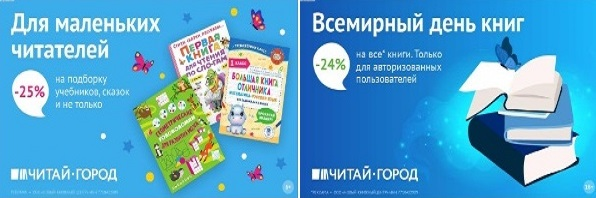 ТОВАРЫ для ХУДОЖНИКОВ и ДИЗАЙНЕРОВ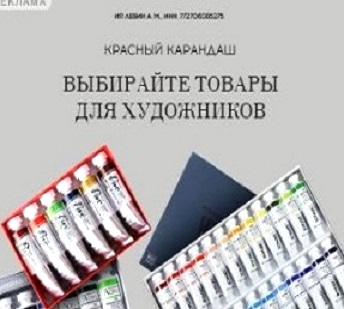 АУДИОЛЕКЦИИ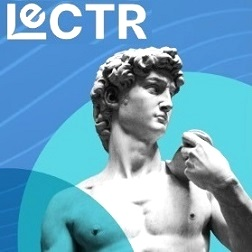 IT-специалисты: ПОВЫШЕНИЕ КВАЛИФИКАЦИИ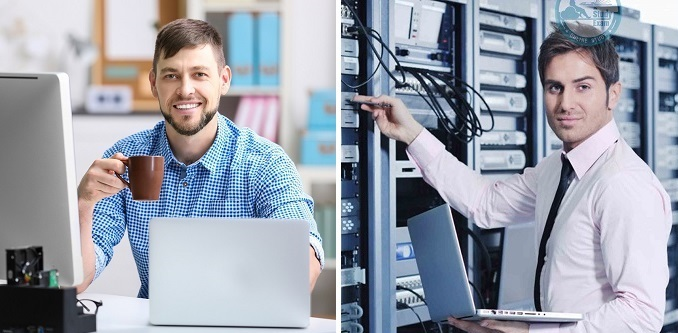 ФИТНЕС на ДОМУ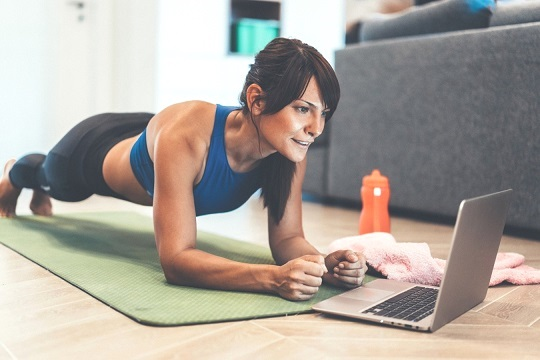 